         УТВЕРЖДЕНАприказом заместителяПредседателя Правления по закупкам и логистикеАО «Волковгеология» Молдаши Д.Н.№ ____- пр. от «___» ______ 2016  годаТендерная документацияпо проведению электронной закупки работ по ремонту и перемотке электродвигателей способом открытого тендера с применением торгов на понижение через информационную систему электронных закупок(далее – Тендерная документация)Тендерная документация разработана в соответствии с Правилами закупок товаров, работ и услуг акционерным обществом «Фонд национального благосостояния «Самрук-Қазына» и организациями, пятьдесят и более процентов голосующих акций (долей участия) которых прямо или косвенно принадлежат АО «Самрук-Қазына» на праве собственности или доверительного управления, утвержденными решением Совета директоров акционерного общества «Фонд национального благосостояния «Самрук-Қазына» (далее – Фонд) от 28 января 2016 года (протокол № 126) (далее – Правила) и Инструкцией по организации и осуществлению электронных закупок товаров, работ, услуг акционерного общества «Самрук-Қазына» и организациями пятьдесят и более процентов голосующих акций (долей участия) которых прямо или косвенно принадлежат АО «Самрук-Қазына» на праве собственности или доверительного управления, утвержденной решением Правления АО «Самрук-Қазына» от 18 апреля 2016 года (протокол № 12/16), (далее – Инструкция).Адрес электронной почты и номера телефонов для обращения потенциальных поставщиков в случае нарушения их прав в связи с проводимыми закупками:  Asanzhanov_ek@vg.kz 8 (727) 244-39-96 (вн 20041)Предмет закупок:  Работы по ремонту и перемотке электродвигателей (далее – Работы);Окончательный срок представления обеспечения заявки до 10:00 часов «   » _____________ 2016 года.Сумма, выделенная для закупок – в тенге, без учета НДС.В настоящей тендерной документации используются следующие основные  понятия:        Система – информационная система электронных закупок, обеспечивающая проведение электронных закупок, в соответствии с настоящей Инструкцией;(www.tender.sk.kz);        электронный документ – документ, в котором информация предоставлена в электронно-цифровой форме и удостоверена посредством электронной цифровой подписи;       электронная копия - документ, полностью воспроизводящий содержание подлинного документа в электронно-цифровой форме, удостоверенный электронной цифровой подписью Пользователя;электронная банковская гарантия - банковская гарантия в форме электронного документа, выданная потенциальному поставщику в качестве обеспечения заявки на участие в открытом тендере, банком второго уровня, заключившим соответствующее соглашение с единым оператором в сфере электронных закупок;Участник - Заказчик/организатор закупок, потенциальный поставщик, общественное объединение, ассоциация (союз) или банк второго уровня, зарегистрированный в Системе;ЭЦП – электронно-цифровая подпись, набор электронных цифровых символов, созданный средствами электронной цифровой подписи и подтверждающий достоверность электронного документа, его принадлежность и неизменность содержания.Заказчик закупок (наименование и местонахождение): Акционерное общество «Волковгеология» (далее – АО «Волковгеология»), Почтовый адрес – Республика Казахстан, 050012, город Алматы, улица Богенбай батыра, здание 168; БИН: 940740001484, банковские реквизиты в АО «Казкоммерцбанк» БИК: KZKOKZKX ИИК: KZ119261802103966000.Организатор закупок (наименование и местонахождение): Акционерное общество «Волковгеология», город Алматы, улица Богенбай батыра, здание 168  www.vg.kz.Место выполнения работ: согласно Приложению №1.Условия выполнения Работ: согласно Техническому заданию (Приложение №2 к Тендерной документации). Язык составления и представления заявок на участие в электронном тендере – русский.Срок действия заявки на участие в электронном тендере: 60 (шестьдесят) календарных дней, с даты вскрытия Системой заявок предоставленных потенциальными поставщиками.Размер обеспечения исполнения договора о закупках по итогам тендера в виде банковской гарантии или в ином виде, определенном Заказчиком – 3 % от цены договора.Обеспечение возврата аванса (предоплаты) (если аванс (предоплата) предусмотрены Приложением № 1 к Тендерной документации) на всю сумму аванса (предоплаты) в виде банковской гарантии или в ином виде, определенном Заказчиком со сроками действия до полного погашения авансового платежа (предоплаты) по договору о закупках.Содержание ЗаявкиЗаявка является формой выражения согласия потенциального поставщика выполнить Работы в соответствии с требованиями и условиями, установленными Тендерной документацией.Заявка должна быть подписана ЭЦП потенциального поставщика и должна содержать электронные копии и электронные документы в соответствии с требованиями пункта 2 Тендерной документации.Заявки на участие в тендере, поданные потенциальными поставщиками, автоматически регистрируются в Системе.В качестве подтверждения приема или отказа в приеме заявки на участие в электронных закупках способом тендера потенциальному поставщику, подавшему заявку на участие в электронных закупках способом тендера автоматически направляется Системой соответствующее уведомление.Система помещает поступившие заявки в недоступное извне защищенное хранилище до наступления даты и времени вскрытия заявок, указанных в объявлении.Заявка должна содержать:заполненную и подписанную потенциальным поставщиком заявку на участие в открытом тендере в форме электронного документа (заполняется потенциальным поставщиком в Системе);электронную копию лицензии либо электронную копию заявления потенциального поставщика, содержащее ссылку на официальный интернет - источник (веб-сайт) государственного органа, выдавшего лицензию, использующего электронную систему лицензирования в формате электронного документа или электронной копии (в случае, если условиями тендера предполагается деятельность, которая подлежит обязательному лицензированию);техническое задание потенциального поставщика в форме электронного документа или электронной копии, которая должна соответствовать требованиям, установленным Тендерной документацией (согласно Приложению № 2 к Тендерной документации);электронную копию документа, подтверждающего внесение обеспечения заявки на участие в открытом тендере, соответствующего условиям внесения, содержанию и виду, изложенному в тендерной документации или электронную банковскую гарантию, при этом сумма обеспечения заявки на участие в открытом тендере не должна быть ниже размера, установленного тендерной документацией (в случае, если тендерной документацией предусматривается внесение обеспечения заявки на участие в открытом тендере).Срок действия обеспечения Заявки должен быть не менее срока действия Заявки.электронные копии либо электронные документы, подтверждающие  применимость к Заявке критериев оценки и сопоставления, указанных в пункте 22 настоящей Тендерной документации (в случае, если потенциальный поставщик претендует на применение критериев, влияющих на условное понижение цены).При этом непредставление документов, подтверждающих критерии, влияющие на условное понижение цены, не является основанием для отклонения такой заявки;ценовое предложение подписанное потенциальным поставщиком и заверенное печатью потенциального поставщик, форма и содержание которых должны соответствовать обязательным  требованиям, указанным в подпункте  12) пункта 37 Правил (заполняется и подписывается потенциальным поставщиком в Системе); электронную копию свидетельства о государственной регистрации (перерегистрации) юридического лица или справки о государственной регистрации юридического лица либо электронную копию заявления потенциального поставщика, содержащее ссылку на официальный интернет источник (www.e.gov.kz) государственного органа, выдавшего справку, использующего электронную систему регистрации, для физического лица – электронную копию документа о регистрации в качестве субъекта предпринимательства, для временного объединения юридических лиц (консорциума) - электронную копию соглашения о консорциуме и электронную копию свидетельств о государственной регистрации (перерегистрации) участников консорциума;электронную копию документа, содержащего сведения об учредителях: электронную копию устава, утвержденного в установленном законодательством порядке, для юридических лиц, зарегистрированных на основании типового устава, - электронную копию заявления установленной формы о регистрации юридического лица (в случае участия консорциума представляется электронную копию устава каждого юридического лица, входящего в консорциум), электронную копию выписки из реестра держателей акций, выданную не более чем за 30 (тридцать) календарных дней до даты вскрытия Заявок, а также электронную копию иного документа содержащего сведения об учредителях выданного в соответствии с законодательством.электронную копию документа о назначении (избрании) первого руководителя потенциального поставщика (в случае участия консорциума представляется электронная копия документа о назначении (избрании) первого руководителя каждого юридического лица, входящего в консорциум, а также электронную копию документа, подтверждающего право подписания соглашения о консорциуме уполномоченным лицом каждого юридического лица, входящего в консорциум);электронную копию либо электронный документ доверенности, выданную  лицу (лицам), представляющему интересы потенциального поставщика, на право подписания заявки и документов, содержащихся в заявке на участие в тендере, за исключением первого руководителя потенциального поставщика, имеющего право выступать от имени потенциального поставщика без доверенности, в соответствии с уставом потенциального поставщика (ВНИМАНИЮ ПОТЕНЦИАЛЬНЫХ ПОСТАВЩИКОВ: ЭЦП является эквивалентом собственноручной подписи подписывающего лица, но не является эквивалентом доверенности, следовательно, в случаях, установленных законами и уставными документами потенциального поставщика, необходимо оформить доверенность и приложить к Заявке);сведения о согласии потенциального поставщика с условиями, видом, объемом и способом внесения обеспечения исполнения договора о закупках (в случае, если Тендерной документацией предусматривается внесение обеспечения исполнения договора о закупках) в форме электронного документа или электронной копии;сведения о конфликте интересов, соответствующие форме и содержанию, установленным в тендерной документации (Примечание: положения настоящего пункта распространяются только при участии в тендере по закупке консультационных услуг);сведения об ознакомлении потенциального поставщика с условиями внесения потенциального поставщика в Перечень ненадежных потенциальных поставщиков (поставщиков) Холдинга в форме электронного документа или электронной копии.перечень субподрядчиков (соисполнителей) при выполнении Работ в форме электронного документа или электронной копии, не допускается передача потенциальным поставщиком субподрядчикам (соисполнителям) на субподряд (соисполнение) в совокупности более двух третей объема, работ (в случае, если тендерной документацией предусматривается право потенциального поставщика на привлечение субподрядчиков (соисполнителей) для выполнения Работ);электронные копии лицензий либо заявление потенциального поставщика, содержащее ссылку на официальный интернет источник (веб-сайт) государственного органа, выдавшего лицензию, использующего электронную систему лицензирования на выполняемые субподрядчиком работы (выполняемые соисполнителем Работы) в формате электронного документа или электронной копии в случае, если потенциальный поставщик привлекает субподрядчиков (соисполнителей) на тендер, которым предполагается деятельность, подлежащая обязательному лицензированию;иные документы подтверждающие соответствие потенциального поставщика требованиям, установленным в Техническом задании (Приложение № 2 к Тендерной документации).  Документы, предусмотренные подпунктами 1) и 6) настоящего пункта Тендерной документации формируются потенциальным поставщиком в Системе. При формировании тендерной заявки на участие в электронных закупках способом тендера допускается предоставление электронных копий нотариально засвидетельствованных копий документов, перечисленных в пункте 59 Инструкции.Ценовое предложение потенциального поставщика должно содержать цену за единицу, а также общую/итоговую цену работ без учета НДС, с включенными в нее расходами на их страхование, оплату таможенных пошлин, других налогов, сборов, а также иных расходов, предусмотренных условиями выполнения работ;     Ценовое предложение потенциального поставщика может содержать скидку к общей/итоговой цене работ, представленную на условиях Заказчика, определенных в тендерной документации, а также скидку к общей/итоговой цене работ, представленную с учетом альтернативных условий.В случае предложения потенциальным поставщиком скидки к общей/итоговой  цене на условиях Заказчика, определенных в тендерной документации и (или) скидки при альтернативных условиях, ценовое предложение должно содержать общую/итоговую цену с учетом указанных скидок.Если потенциальный поставщик не указывает в своем Ценовом предложении составляющие цены, то тендерная комиссия рассматривает представленное Ценовое предложение как определенное с учетом всех затрат, и представленное  потенциальным поставщиком Ценовое предложение не подлежит пересмотру.Ценовое предложение участника электронных закупок способом тендера, являющегося резидентом, должно быть выражено в тенге. Ценовое предложение участника электронных закупок способом тендера, не являющегося резидентом Республики Казахстан, может быть выражено в иной валюте (долларах США, евро, рублях и т.д.).Если ценовые предложения участников электронных закупок способом тендера выражены в иной валюте (долларах США, евро, рублях и т.д.), то для их оценки и сопоставления они переводятся в тенге по курсу, установленному Национальным Банком Республики Казахстан, на дату вскрытия ценовых предложений, для приведения ценовых предложений к единой валюте в целях их сопоставления.Потенциальный поставщик несет все расходы, связанные с его участием в закупках способом тендера. Заказчик/Организатор закупок (тендерная комиссия, экспертная комиссия, эксперт) не несет обязательств по возмещению этих расходов независимо от итогов закупок способом электронного тендера.Порядок представления заявок на участие в электронных закупках способом тендераЗаявка на участие в электронных закупках способом тендера подписанная ЭЦП потенциального поставщика размещается потенциальным поставщиком в Системе до истечения окончательного срока представления заявок, указанного в объявлении.Примечание: при участии потенциального поставщика в нескольких лотах, тендерная заявка предоставляется в одном экземпляре, при этом в тендерной заявке  необходимо указать номер и наименование каждого лота. Техническое задание по каждому лоту оформляется в порядке, указанном в настоящей Тендерной документации.Не допускается представление с заявкой на участие в электронных закупках способом тендера электронных копии документов и (или) материалов, являющихся составной частью заявки на участие в электронных закупках способом тендера, после истечения установленного срока, а также представления заявки, с нарушением порядка оформления, установленного Тендерной документацией.В заявке потенциального поставщика и в электронных копиях документов, прилагаемых к заявке  не должно быть никаких вставок между строками, подтирок или приписок, зачеркнутых слов и иных не оговоренных исправлений.Все заявки, полученные Заказчиком после истечения окончательного срока представления заявок, указанного в объявлении, не вскрываются.Поданные потенциальными поставщиками или их уполномоченными представителями заявки автоматически регистрируются в Системе.Заявка на участие в электронных закупках способом тендера должна соответствовать требованию к языку составления и представления заявок на участие в электронных закупках способом тендера, изложенного в Тендерной документации. При этом заявка может содержать документы, составленные на другом языке при условии, что к ним будет прилагаться нотариально засвидетельствованный перевод на язык Тендерной документации. (в случае разночтений между переводом и оригиналом преимущество будет иметь перевод). 	Срок действия заявки на участие в электронных закупках способом тендера должен соответствовать или быть не менее срока, установленного Тендерной документацией.Потенциальный поставщик-нерезидент Республики Казахстан представляет такие же документы, предусмотренные настоящей Тендерной документации, что и резиденты Республики Казахстан, либо документы, содержащие аналогичные сведения.В случае если потенциальным поставщиком представляются для подтверждения его соответствия требованиям Тендерной документации документы, исходящие от компетентных органов и организаций иностранных государств, они принимаются при наличии консульской легализации, если иное не предусмотрено законодательством Республики Казахстан или международным договором, участниками которого являются Республика Казахстан и государство, от органов и организаций которого исходит представляемый документ.Обеспечение ЗаявкиПотенциальный поставщик вносит обеспечение Заявки в виде банковской гарантии или ином виде, определенном Заказчиком, в качестве гарантии того, что он:не отзовет либо не изменит свою Заявку после истечения окончательного срока представления Заявок;в случае определения его победителем тендера заключит договор с Заказчиком в сроки, установленные протоколом об итогах электронного тендера, и внесет обеспечение возврата аванса (предоплаты) и (или) обеспечение исполнения договора о закупках в случае, если условиями закупок предусмотрено внесение такого обеспечения.Обеспечение Заявки вносится в размере 1 (одного) процента от общей суммы, указанной закупки Работы по каждому лоту согласно Приложения №1 к Тендерной документации.Срок действия обеспечения Заявки должен быть не менее срока действия Заявки.При этом течение срока действия обеспечения Заявки начинается со дня вскрытия Системой Заявок на участие в тендере.Расчет соответствия суммы обеспечения заявки на участие в электронном тендере внесенного в иностранной валюте, требованиям тендерной документации определяется согласно курсу Национального Банка Республики Казахстан, установленному на дату перечисления платежа, выдачи банковской гарантии или иного обеспечения, определенного Заказчиком.Банковские реквизиты для внесения обеспечения заявки на участие в электронном тендере:Обеспечение заявки на участие в электронном тендере не вносится (настоящее положение не распространяется на консорциумы):1)      организациями, входящими в Холдинг;2) организациями инвалидов (физическими лицами – инвалидами, осуществляющими предпринимательскую деятельность), состоящими в Реестре организаций инвалидов (физических лиц – инвалидов, осуществляющих предпринимательскую деятельность) Холдинга.Потенциальный поставщик вправе выбрать один из следующих видов обеспечения Заявки:гарантийный денежный взнос, размещаемый на банковских счетах, указанный в пункте 12 настоящей Тендерной документации.В случае внесения обеспечения Заявки путем перечисления гарантийного денежного взноса на банковский счет Заказчика в подтверждающем документе должны быть указаны название электронного тендера (лота), сумма обеспечения, наименование организатора закупок и потенциального поставщика;банковскую гарантию по форме согласно Приложению № 3 к Тендерной документации или электронную банковскую гарантию.В случае внесения потенциальным поставщиком обеспечения заявки на участие в электронном тендере в виде банковской гарантии на бумажном носителе, ее оригинал представляется Заказчику до окончательного срока представления заявок.Обеспечение заявки на участие в электронном тендере в виде банковской гарантии принимается по адресу: г. Алматы, ул. Богенбай батыра, здание 168, кабинет 113 в срок до истечения окончательного срока представления обеспечения заявки указанный в преамбуле Тендерной документации.Организатор закупок возвращает потенциальному поставщику внесенное им обеспечение Заявки в течение 10 (десяти) рабочих дней со дня наступления одного из следующих случаев:отзыва потенциальным поставщиком своей Заявки до истечения окончательного срока представления Заявок;подписания протокола об итогах электронного тендера. Указанный случай не распространяется на потенциального поставщика, определенного победителем и потенциального поставщика, занявшего по итогам сопоставления и оценки второе место;вступления  в  силу  договора  о  закупках  и  внесения  победителем электронного тендера обеспечения возврата аванса (предоплаты) и (или) исполнения договора о закупках, предусмотренного настоящей Тендерной документацией;вступления в силу договора о закупках и внесения потенциальным поставщиком, занявшим по итогам сопоставления и оценки второе место,  определенным в случае, предусмотренном пунктом 84 Правил, обеспечения возврата аванса (предоплаты) и (или) исполнения договора о закупках, предусмотренного Тендерной документацией;Обеспечение Заявки, внесенное потенциальным поставщиком, не возвращается при наступлении одного из следующих случаев:потенциальный поставщик отозвал Заявку после истечения окончательного срока представления заявок;потенциальный поставщик, определенный победителем электронного тендера, уклонился от заключения договора о закупках;победитель электронного тендера, заключив договор о закупках, не исполнил либо несвоевременно исполнил требование, установленное Тендерной документацией, о внесении обеспечения возврата аванса (предоплаты) и (или) исполнения договора о закупках;потенциальный поставщик, занявший по итогам сопоставления и оценки второе место, определенный в случае, предусмотренном пунктом 42 настоящей Тендерной документации, уклонился от заключения договора о закупках или заключив договор о закупках, не исполнил либо несвоевременно исполнил требование, установленное Тендерной документацией, о внесении обеспечения возврата аванса (предоплаты) и (или) исполнения договора о закупках.Положения настоящего пункта не распространяются на случаи:- отзыва потенциальным поставщиком заявки на участие в тендере и/или отказа потенциального поставщика от заключения договора (долгосрочного договора) о закупках, связанных со значительным снижением курса национальной валюты Республики Казахстан, в период с даты вскрытия заявок на участие в тендере и до даты подписания договора о закупках; - отказа поставщика от внесения обеспечения возврата аванса (предоплаты) и (или) исполнения договора о закупках, связанного со значительным снижением курса национальной валюты Республики Казахстан, в период с даты подписания договора о закупках и до даты внесения обеспечения возврата аванса (предоплаты) и (или) исполнения договора о закупках, предусмотренной в договоре. Изменение Заявок и их отзывПотенциальный поставщик в любое время посредством ЭЦП не позднее окончания срока представления Заявок  вправе:изменить и (или) дополнить внесенную заявку на участие в открытом тендере;отозвать свою заявку на участие в открытом тендере, не утрачивая права на возврат внесенного им обеспечения заявки на участие в открытом тендере.Не допускается отзыв заявки на участие в открытом тендере, после истечения окончательного срока представления конверта с заявкой на участие в открытом тендере.Вскрытие и рассмотрение Заявок, и подведение итогов электронного тендераЗаявка на участие в электронных закупках способом тендера вскрываются в Системе автоматически после наступления даты и времени вскрытия, путем публикации в Системе содержимого представленных заявок.Доступ для просмотра вскрытых заявок предоставляется Пользователям, включенным в состав тендерной комиссии, секретарю тендерной комиссии, потенциальным поставщикам, принявшим участие в данной электронной закупке, а также Уполномоченным органам по вопросам закупок.Заявка на участие в электронном тендере, поступившая в Систему после истечения окончательного срока приема заявок на участие в электронном тендере, подлежит автоматическому отклонению Системой.В случае отсутствия представленных потенциальными поставщиками заявок по истечении окончательного срока представления заявок, Системой автоматически формируется объявление об итогах. Заявки рассматриваются тендерной комиссией на предмет их соответствия требованиям пункта 22 Тендерной документации. Не отклоненные по основаниям, указанным в пункте 2 Тендерной документации, Заявки сопоставляются и оцениваются тендерной комиссией в целях выбора победителя электронного тендера.Заявки рассматриваются тендерной комиссией в срок не более 10 (десяти) рабочих дней со дня вскрытия Системой Заявок. При проведении закупок Работ, имеющих сложные технические характеристики и спецификации, Заявки рассматриваются тендерной комиссией с привлечением эксперта (экспертной комиссии) в срок не более 20 (двадцати) рабочих дней со дня вскрытия Системой Заявок.При рассмотрении Заявок тендерная комиссия вправе:запросить в Системе у потенциальных поставщиков материалы и разъяснения, необходимые для рассмотрения, оценки и сопоставления Заявок (за исключением предложенной цены (скидок) и технической спецификации и документов, подтверждающих критерии, влияющие на условное понижение цены, предусмотренные пунктом 22 Тендерной документации);с целью уточнения сведений, содержащихся в Заявках, запросить  необходимую информацию у соответствующих государственных органов, физических и юридических лиц. При этом не допускаются запросы и иные действия тендерной комиссии, связанные с приведением заявки на участие в открытом тендере в соответствие с требованиями пункта 49 Правил, заключающиеся в дополнении заявки недостающими документами, замене документов, приведении в соответствие ненадлежащим образом оформленных документов.  Не допускается отклонение Заявки по следующим формальным основаниям.Формальными основаниями являются случаи, не указанные в пункте 21 Тендерной документации.Тендерная комиссия отклоняет Заявку в случае:признания Заявки не соответствующей требованиям, предусмотренным пунктом 2 Тендерной документации, за исключением случаев несоответствия технического задания, когда потенциальный поставщик предлагает лучшие условия выполнения Работ, а также лучшие характеристики закупаемых Работ;если потенциальный поставщик является аффилированным лицом другого потенциального поставщика, подавшего Заявку на участие в тендере (лоте);если ценовое предложение потенциального поставщика превышает сумму, выделенную для закупки;ценовое предложение потенциального поставщика признано тендерной комиссией демпинговым;потенциальный поставщик либо его субподрядчик (соисполнитель) либо юридическое лицо, входящее в консорциум состоит в Перечне ненадежных потенциальных поставщиков (поставщиков)  Холдинга и (или) в Реестре недобросовестных участников государственных закупок и (или) в Перечне лжепредприятий;Указанные основания для отклонения Заявок потенциальных поставщиков являются исчерпывающими.Не отклоненные Заявки сопоставляются и оцениваются тендерной комиссией согласно критериям, содержащимся в настоящей Тендерной документации. При этом оценке подлежит общая/итоговая цена ценового предложения потенциального поставщика. Победитель тендера определяется на основе наименьшей условной цены, рассчитанной с учетом применения следующих обязательных критериев:В случае непредставления потенциальным поставщиком документов (электронных копий документов), подтверждающих критерии, влияющие на условное понижение цены, тендерная комиссия не применяет к такому потенциальному поставщику условную скидку, при этом непредставление документов, подтверждающих критерии, влияющие на условное понижение цены, не является основанием для отклонения такой Заявки.В случае участия в электронном тендере консорциума обязательные критерии оценки и сопоставления Заявок потенциальных поставщиков, влияющие на условное понижение цены, тендерной комиссией применяются только к головному участнику консорциума, определенному консорциальным соглашением его участников.Потенциальный поставщик, занявший по итогам сопоставления и оценки второе место, определяется на основе цены, следующей после наименьшей условной цены, рассчитываемой с учётом применения критериев, указанных в пункте 22 настоящей Тендерной документации.         В случае осуществления закупок работ при равенстве условных цен тендерных ценовых предложений победителем (или потенциальным поставщиком, занявшим по итогам оценки и сопоставления второе место) признается потенциальный поставщик, имеющий больший опыт работы на рынке закупаемых работ являющихся предметом открытого тендера. При равенстве условных цен тендерных ценовых предложений и равном опыте работы на рынке закупаемых работ (или в случае невозможности определения опыта работы на основании представленных потенциальными поставщиками документов) победителем (или потенциальным поставщиком, занявшим по итогам оценки и сопоставления второе место) признается потенциальный поставщик, ранее предоставивший заявку на участие в тендере.К торгам на понижение допускаются потенциальные поставщики, заявки на участие в электронных закупках способом открытого тендера с применением торгов на понижение которых не были отклонены. В случае, если до даты и времени вскрытия не поступило ни одной заявки на участие в электронных закупках способом открытого тендера с применением торгов на понижение в Системе автоматически формируется протокол об итогах. Сроки рассмотрения заявок для проведения процедуры допуска к торгам на понижение аналогичны срокам рассмотрения заявок, предусмотренным пунктом 65 Правил закупок Холдинга.Допуск потенциальных поставщиков к торгам на понижение оформляется в Системе в виде протокола, который  должен содержать следующие сведения:о месте и времени проведения процедуры допуска; о поступивших заявках потенциальных поставщиков на участие в открытом тендере с применением торгов на понижение;о сумме, выделенной для закупки, предусмотренной в плане закупок без учета НДС; об отклоненных заявках с указанием детализированных оснований отклонения и неприменения критериев, влияющих на условное понижение цены;о потенциальных поставщиках, чьи заявки на участие в тендере не отклонены;о результатах применения критериев оценки и сопоставления;сведения о направлении в соответствии с пунктом 66 Правил закупок Холдинга запросов потенциальным поставщикам, соответствующим государственным органам, физическим и юридическим лицам;Протокол об итогах процедуры допуска к торгам на понижение подписывается ЭЦП членов тендерной комиссии и её секретарём. Заказчик/организатор закупок в срок не позднее 3 (трех) рабочих дней со дня утверждения протокола допуска к торгам на понижение обязан опубликовать его в Системе. После опубликования протокола допуска Системой незамедлительно в автоматическом режиме формируется и опубликовывается объявление о проведении торгов на понижение с указанием времени, даты начала и завершения проведения торгов на понижение за исключением случаев предусмотренных пунктом 82 Инструкции. Торги на понижение не проводятся в следующих случаях: представления менее двух заявок на участие в тендере;после отклонения, осталось менее двух заявок на участие в тендере.Дата проведения торгов на понижение определяется на следующий  рабочий день со дня опубликования объявления о проведении торгов на понижение. Время начала и завершения торгов на понижение определяется Системой автоматически в период с 10:00 до 18:00 часов времени Астаны в соответствии со следующими условиями:в случае если тендерная документация содержит от 1 до 10 лотов, то  продолжительность торгов составляет 2 (два) часа подряд;в случае если тендерная документация содержит от 11 до 30 лотов, то  продолжительность торгов составляет 3 (три) часа подряд;в случае если тендерная документация содержит от 31 до 50 лотов, то  продолжительность торгов составляет 4 (четыре) часа подряд;в случае если тендерная документация содержит от 51 до 100 лотов, то  продолжительность торгов составляет 6 (шесть) часов подряд.Начальной ценой торгов на понижение является наименьшая условная цена, рассчитываемая с учётом применения критериев, содержащихся в тендерной документации.Потенциальные поставщики представляют предложения на понижение цены в пределах шага на понижение, устанавливаемого Системой от начальной цены торгов на понижение, с учетом условной скидки, присвоенной по итогам процедуры допуска к торгам на понижение, без ограничения количества представляемых предложений.Каждое предложение потенциального поставщика на понижение цены должно быть подписано ЭЦП Пользователя потенциального поставщика. Предложение потенциального поставщика на понижение цены должно быть ниже текущей наименьшей цены торгов на понижение в пределах шага на понижение и не может быть отозвано или изменено в сторону увеличения.Потенциальный поставщик не вправе предоставлять предложение на понижение цены, если его ценовое предложение является текущей наименьшей ценой торгов на понижение.В качестве подтверждения приема предложения на понижение цены потенциальному поставщику автоматически направляется соответствующее уведомление.В ходе торгов на понижение в Системе отображается информация только о текущей наименьшей цене торгов на понижение, без указания сведений о потенциальном поставщике, представившем наименьшую цену. Если потенциальный поставщик представляет предложение на понижение цены в течение последних пятнадцати минут последнего часа торгов на понижение, то общее время торгов на понижение автоматически продлевается на пятнадцать минут. Общее количество продлений сроков завершения торгов на понижение допускается не более пяти раз.После истечения времени завершения торгов на понижение в Системе автоматически формируется протокол итогов электронных закупок, который должен содержать следующую информацию: о месте и времени подведения итогов; 2)  о поступивших заявках потенциальных поставщиков на участие в открытом тендере; о сумме, выделенной для закупки, предусмотренной в плане закупок без учета НДС;  об отклоненных заявках с указанием детализированных оснований отклонения и неприменения критериев, влияющих на условное понижение цены; о потенциальных поставщиках, чьи заявки на участие в тендере не отклонены; о результатах применения критериев оценки и сопоставления; об итогах открытого тендера; о сумме и сроках заключения договора о закупках в случае, если открытый тендер состоялся;о потенциальном поставщике, занявшем второе место.Протокол итогов, подписывается ЭЦП Пользователей, включенных в состав тендерной комиссии, а также секретарем тендерной комиссии и публикуется в Системе в срок не позднее 5 (пяти) рабочих дней, следующих за днем проведения торгов на понижение.При рассмотрении заявок тендерная комиссия вправе:запросить у потенциальных поставщиков материалы и разъяснения, необходимые для рассмотрения, оценки и сопоставления заявок (за исключением предложенной цены (скидок), технической спецификации и документов, подтверждающих критерии, влияющие на условное понижение цены, предусмотренные пунктом 39 Правил);с целью уточнения сведений, содержащихся в заявках, запросить необходимую информацию у соответствующих государственных органов, физических и юридических лиц.             При этом не допускаются запросы и иные действия тендерной комиссии, связанные с приведением заявки на участие в открытом тендере в соответствие с требованиями пункта 49 Правил, заключающиеся в дополнении заявки недостающими документами, замене документов, приведении в соответствие ненадлежащим образом оформленных документовПобедитель электронных закупок способом открытого тендера с применением торгов на понижение определяется на основе наименьшей условной цены, представленной по итогам торгов на понижение, рассчитываемой с учётом применения критериев, содержащихся в тендерной документации. Потенциальный поставщик, занявший второе место, определяется на основе цены, следующей после наименьшей условной цены, представленной по итогам торгов на понижение, рассчитываемой с учётом применения критериев, содержащихся в тендерной документации.В случае если в ходе торгов на понижение не поступило ни одного предложения на понижение цены, победителем признается потенциальный поставщик, предложивший наименьшую условную цену из потенциальных поставщиков, допущенных на участие в торгах на понижение. Протокол итогов подписывается ЭЦП Пользователей, включенных в состав тендерной комиссии, а также секретарем тендерной комиссии и публикуется в Системе в срок не позднее 5 (пяти) рабочих дней, следующих за днем проведения торгов на понижение.Электронный тендер признаётся тендерной комиссией несостоявшимся в случае:представления Заявок на участие в тендере менее двух потенциальных поставщиков;если после отклонения тендерной комиссией по основаниям, предусмотренным пунктом 21 настоящей Тендерной документации, осталось менее двух Заявок потенциальных поставщиков;уклонения победителя и потенциального поставщика, занявшего второе место, от заключения договора;непредставления победителем электронного тендера и потенциальным поставщиком, занявшим второе место обеспечения аванса (предоплаты) и (или) обеспечения исполнения договора в соответствии с пунктами 40, 42 настоящей Тендерной документации.Потенциальный поставщик, признанный победителем электронных закупок способом открытого тендера, в срок не более 5 (пяти) рабочих дней с момента опубликования протокола итогов, обязан предоставить Заказчику/организатору закупок  оригиналы и/или нотариально засвидетельствованные копии документов, представленных им в составе заявки на участие в открытом тендере, для процедуры сопоставления в соответствии с пунктом 76 Правил закупок Холдинга.	Оригиналы и/или нотариально засвидетельствованные копии документов рассматриваются тендерной комиссией на предмет соответствия их электронным копиям, представленным потенциальным поставщиком в составе заявки, в срок не более 2 рабочих дней со дня истечения срока, указанного в пункте 68 Инструкции и Заказчик сообщает потенциальному поставщику о выявленных несоответствиях посредством телефонной связи, электронной почты или иных средств связи. 	Потенциальный поставщик в течение 3 рабочих дней со дня окончания срока, указанного в настоящем пункте, устраняет выявленные несоответствия.            В течение 1 рабочего дня со дня истечения срока для устранения выявленных несоответствий Заказчик повторно рассматривает документы с устраненными несоответствиями и проводит процедуры, предусмотренные пунктом 28 Тендерной документации.Если по результатам проверки документов несоответствия не выявлены, то процедуры предусмотренные пунктом 28 Тендерной документации проводятся в течение 3 рабочих дней со дня истечения срока указанного в абзаце 1 настоящего пункта.          Итоги процедуры сопоставления, в том числе случаи, когда победителем не исполнены требования пункта 76 Правил закупок оформляются протоколом, который подписывается и полистно визируется составом тендерной комиссии и её секретарём.           При этом оригиналы и/или нотариально засвидетельствованные копии документов, представленных потенциальным поставщиком для процедуры сопоставления, остаются на хранении Заказчика/организатора закупок.           Протокол процедуры сопоставления должен содержать следующие сведения: 1)	номер и дата протокола итогов;2)	место и время подведения процедуры сопоставления; 3)	состав тендерной комиссии;4)	полное наименование, фактический адрес потенциального поставщика, признанного победителем тендера; 5)	перечень документов, представленных потенциальным поставщиком;6)	о результатах процедуры сопоставления.         Заказчик/организатор закупок публикует в Системе протокол процедуры сопоставления в срок не позднее 1 (одного) рабочего дня со дня подписания протокола.          В случае, если победитель тендера не предоставил Заказчику документы предусмотренные пунктом 76 Правил закупок, а также в случае выявления несоответствия оригиналов и/или нотариально засвидетельствованных копий документов, представленных им в составе заявки на участие в открытом тендере: 1)	Заказчиком удерживается внесенное потенциальным поставщиком обеспечение заявки и тендерная комиссия в течение 3 (трех) рабочих дней со дня истечения срока установленного для представления оригиналов и/или нотариально Засвидетельствованных копий документов, определяет победителем тендера потенциального поставщика, занявшего по итогам оценки и сопоставления второе место по цене и на условиях, предложенных им в заявке на участие в тендере;2)	сведения о таком потенциальном поставщике направляются Заказчиком в установленном порядке в Уполномоченный орган по вопросам закупок в лице дочерней организации, определенной Правлением Фонда, для внесения сведений о таком поставщике в Перечень ненадежных потенциальных поставщиков (поставщиков) Холдинга.В случае обнаружения нарушений, влияющих на итоги электронного тендера (лота), в проводимом/проведенном электронном тендере (лоте) заказчик/организатор закупок и (или) тендерная комиссия до момента заключения договора обязана отменить электронный тендер (лот) или его итоги. При этом, электронный тендер (лот) должен быть пересмотрен (в том же составе тендерной комиссии с теми же потенциальными поставщиками, участвовавшими в электронном тендере (лоте).В случае обнаружения нарушений в тендерной документации, влияющих на итоги проводимого/проведенного тендера (лота), Заказчик/организатор закупок до момента заключения договора обязан отменить тендер (лот), привести в соответствие тендерную документацию и заново объявить тендер (лот).Заказчик/организатор закупок в течение 2 (двух) рабочих дней со дня принятия решения об отмене электронного тендера (лота) или его итогов обязан известить об этом лиц, участвовавших в проводимых закупках и опубликовать соответствующее объявление на веб-сайте Заказчика и организатора закупок и на веб-сайте, определенном Фондом. Уведомление об отмене тендера автоматически рассылается Системой всем участникам электронных закупок.Заключение договора о закупках по итогам тендераДоговор о закупках заключается в соответствии с содержащимся в Тендерной документации проектом договора о закупках работ способом открытого тендера (Приложение №6).В случаях заключения договора о закупках с нерезидентом Республики Казахстан допускается оформление договора о закупках в предлагаемой им форме с учетом требований законодательства Республики Казахстан.При заключении договора по итогам электронных закупок способом открытого тендера, Заказчик до заключения договора с победителем проводит процедуру сопоставления электронных документов потенциального поставщика с оригиналами и/или нотариально засвидетельствованными копиями бумажных документов в соответствии с требованиями Инструкции по проведению электронных закупок.Заказчик не менее чем за 10 (десять) календарных дней до окончательного срока подписания договора согласно протоколу об итогах закупок направляет победителю электронного тендера подписанный со стороны Заказчика проект договора о закупках. Победитель электронного тендера должен подписать проект договора о закупках в течение 5 (пяти) календарных дней с даты получения проекта договора о закупках, подписанного со стороны Заказчика. Договор о закупках способом электронного тендера заключается в сроки, указанные в протоколе об итогах закупок, но не ранее чем через 10 (десять) календарных дней с даты подписания протокола об итогах и не более 25 (двадцать пять) календарных дней с даты подписания протокола об итогах.В случае, если договор о закупках заключается с нерезидентами Республики Казахстан или по итогам электронных закупок способом тендера, данный срок может быть дополнительно продлен на 10 (десять) календарных дней.Договор о закупках должен содержать цену, предложенную победителем тендера, с начислением к ней НДС, за исключением случаев, когда победитель тендера не является плательщиком НДС или выполненная работа не облагается НДС в соответствии с законодательством Республики Казахстан.Если договор заключается с организацией инвалидов (физическим лицом - инвалидом, осуществляющим предпринимательскую деятельность), состоящей в Реестре организаций инвалидов (физических лиц - инвалидов, осуществляющих предпринимательскую деятельность) Холдинга, условиями договора должна предусматриваться предоплата в размере не менее 30% от суммы договора, которая должна выплачиваться не позднее 30 (тридцати) календарных дней с даты заключения договора. Победитель тендера в течение 20 (двадцати) рабочих дней со дня заключения договора о закупках вносит обеспечение исполнения договора в размере (в случае если данное условие предусмотрено в Тендерной документации), указанном в преамбуле настоящей Тендерной документации, путём перечисления гарантийного денежного взноса на банковский счет, указанный в преамбуле настоящей Тендерной документации, или предоставления банковской гарантии по форме согласно Приложению № 4 к Тендерной документации, со сроком действия до момента полного и надлежащего исполнения обязательств по договору.В случае, если договором о закупках предусматривается выплата аванса (предоплаты), то победитель электронного тендера должен в течение 20 (двадцати) рабочих дней со дня заключения договора о закупках представить банковскую гарантию возврата аванса (предоплаты) по форме согласно Приложению № 5 к Тендерной документации со сроками действия до полного погашения авансового платежа (предоплаты) по договору о закупках.Заказчик выплачивает аванс (предоплату) в течение 20 (двадцати) рабочих дней со дня предоставления победителем электронного тендера обеспечения возврата аванса (предоплаты), определенного Заказчиком.Не допускается совершение Поставщиком действий, приводящих к возникновению у третьих лиц права требования в целом либо в части на внесенный гарантийный  денежный  взнос,  до  полного  исполнения  обязательств  по договору о закупках.Обеспечение исполнения договора возвращается Заказчиком в течение 10 (десяти) рабочих дней с даты полного и надлежащего исполнения поставщиком своих обязательств по договору о закупках (в случае если внесение обеспечения исполнения Договора предусмотрено договором).В случае нарушения Поставщиком исполнения договорных обязательств Заказчик вправе удержать из суммы внесенного обеспечения исполнения договора о закупках сумму штрафа, начисленную Поставщику за нарушение исполнения им договорных обязательств и возникших в связи с этим убытков. Оставшаяся сумма обеспечения исполнения договора возвращается Поставщику в течение 10 (десяти) рабочих дней с даты полного и надлежащего исполнения им своих обязательств по договору, а также устранения им допущенных и возможных к устранению нарушений условий договора (в случае допущения таких нарушений) без внесения его в Перечень ненадежных потенциальных поставщиков (поставщиков) Холдинга.При этом в случае полной оплаты штрафных санкций самостоятельно поставщиком обеспечение исполнение договора Заказчиком не удерживается и поставщик не вносится в Перечень ненадежных потенциальных поставщиков (поставщиков) Холдинга.В случае, если обеспечение возврата аванса (предоплаты) и (или) обеспечение исполнения договора не будут представлены в указанные сроки, то заказчиком в одностороннем порядке расторгается заключенный договор о закупках, удерживается внесенное потенциальным поставщиком обеспечение Заявки и тендерная комиссия определяет победителем тендера потенциального поставщика, занявшего по итогам сопоставления и оценки второе место. Исключение составляют случаи полного и надлежащего исполнения поставщиком своих обязательств по договору о закупках до истечения окончательного срока внесения обеспечения исполнения договора.Сведения о поставщике, не  внесшем  обеспечение исполнения  договора (в случае если обеспечение исполнения договора предусмотрено в Тендерной документации) и обеспечение возврата аванса (предоплаты), заказчиком направляются в установленном порядке в уполномоченный орган по вопросам закупок для внесения сведений о таком поставщике в Перечень ненадежных потенциальных поставщиков (поставщиков) Холдинга, за исключением случая, когда заказчиком изменены условия оплаты по договору в связи с отказом потенциального поставщика от аванса (предоплаты) по договору, определенного заказчиком.Требование по представлению обеспечения исполнения договора не распространяется на:-   организации, входящие в Холдинг;- организации инвалидов (физические лица – инвалиды, осуществляющие предпринимательскую деятельность), состоящие в Реестре организаций инвалидов (физических лиц – инвалидов, осуществляющих предпринимательскую деятельность) Холдинга;Положения  пункта 89 Правил не распространяются на консорциумы.Требование о представлении Заказчику обеспечения возврата аванса (предоплаты), не распространяется на:-   организации, входящие в Холдинг;- организации инвалидов (физические лица – инвалиды, осуществляющие предпринимательскую деятельность), выполняющие закупаемую работу, состоящие в Реестре организаций инвалидов (физических лиц – инвалидов, осуществляющих предпринимательскую деятельность) Холдинга;- случаи, когда предметом закупок являются услуги страхования, электрическая энергия или горюче-смазочные материалы (по решению Заказчика).В случае, если победитель электронного тендера в сроки, установленные протоколом об итогах электронного тендера, не представил заказчику подписанный договор о закупках или, заключив договор не внес обеспечение исполнения договора, то такой потенциальный поставщик признается уклонившимся от заключения договора о закупках.В случае признания потенциального поставщика уклонившимся от заключения договора о закупках, Заказчик удерживает внесенное им обеспечение Заявки и направляет в установленном порядке соответствующую информацию в Уполномоченный орган по вопросам закупок в лице дочерней организации, определенной Правлением Фонда для внесения сведений о таком в поставщике в Перечень ненадежных потенциальных поставщиков (поставщиков) Холдинга. Потенциальный поставщик не признается уклонившимся от заключения договора о закупках в случаях отказа потенциального поставщика  от:- заключения договора (долгосрочного договора) о закупках, связанного со значительным снижением курса национальной валюты Республики Казахстан, в период с даты вскрытия заявок на участие в тендере и до даты подписания договора о закупках; - от внесения обеспечения возврата аванса (предоплаты) и (или) исполнения договора о закупках, связанного со значительным снижением курса национальной валюты Республики Казахстан, в период с даты подписания договора о закупках и до даты внесения обеспечения возврата аванса (предоплаты) и (или) исполнения договора о закупках, предусмотренной в договоре. В случае, если победитель электронного тендера в сроки, установленные протоколом об итогах электронного тендера не представил Заказчику подписанный договор о закупках, то Заказчиком удерживается внесенное потенциальным Поставщиком обеспечение заявки и тендерная комиссия в течение 3 (трех) рабочих дней со дня  истечения срока установленного для подписания договора о закупках, победителем, или со дня письменного отказа от подписания договора о закупках победителем, определяет победителем электронного тендера потенциального поставщика, занявшего по итогам оценки и сопоставления второе место по цене и на условиях, предложенных им в заявке на участие в  электронном тендере.Уведомление о подписании договора о закупках поставщику, занявшему по итогам оценки и сопоставления второе место Заказчик обязан направить в течение 3 (трех) рабочих дней со дня подписания решения тендерной комиссии о признании победителем поставщика, занявшего по итогам оценки и сопоставления второе место. Поставщик, занявший по итогам оценки и сопоставления второе место договор о закупках должен подписать в течение не более 5 (пяти) календарных дней с даты получения уведомления от Заказчика. В случае отказа от подписания договора о закупках или непредставление подписанного договора о закупках поставщиком, занявшим по итогам оценки и сопоставления второе место, закупки должны быть осуществлены повторно.В случае, если победитель тендера не предоставил Заказчику документы предусмотренные пунктом 76 Правил, а также в случае выявления несоответствия оригиналов и/или нотариально засвидетельствованных копий документов, представленных им в составе заявки на участие в открытом тендере, Заказчиком удерживается внесенное потенциальным поставщиком обеспечение заявки и тендерная комиссия в течение 3 (трех) рабочих дней со дня истечения срока установленного для представления оригиналов и/или нотариально засвидетельствованных копий документов, определяет победителем тендера потенциального поставщика, занявшего по итогам оценки и сопоставления второе место по цене и на условиях, предложенных им в заявке на участие в тендере.Поставщик, занявший по итогам сопоставления и оценки второе место, в течение не более 20 (двадцати) рабочих дней со дня заключения договора о закупках вносит обеспечение исполнения договора (в случае если обеспечение исполнения договора  предусмотрено в Тендерной документации) в размере, указанном в преамбуле настоящей Тендерной документации, путём перечисления гарантийного денежного взноса на банковский счет, указанный в преамбуле настоящей Тендерной документации, или предоставляет банковскую гарантию по форме согласно Приложению № 4 к Тендерной документации, со сроком действия до момента полного и надлежащего исполнения обязательств по договору, а также представляет банковскую гарантию возврата аванса (предоплаты) по форме согласно Приложению № 5 к Тендерной документации со сроком действия до полного погашения авансового платежа (предоплаты), если договором о закупках предусматривается выплата аванса (предоплаты).Если на этапе исполнения договор о закупках был расторгнут по вине Поставщика, Заказчик должен направить потенциальному Поставщику, занявшему по итогам сопоставления и оценки второе место, уведомление о намерении заключения с ним договора о закупках по цене, не превышающей предложенную им цену в Заявке, с учетом стоимости обязательств исполненных Поставщиком и оплаченных Заказчиком. В случае, если потенциальным поставщиком, занявшим по итогам оценки и сопоставления второе место не будет представлен ответ на уведомление, то заказчик по истечении 10 (десяти) рабочих дней с даты направления уведомления вправе осуществить закупки с соответствии с Правилами закупок.Заказчик до даты вскрытия Системой Заявок на участие в электронном тендере вправе отказаться от осуществления закупок в случаях сокращения расходов на закупку работ, предусмотренных в плане закупок, обоснованного уменьшения потребности или обоснованной нецелесообразности приобретения данных работ. Отказ от закупок осуществляется путем внесения соответствующих изменений в план закупок.При этом в случае, предусмотренном в абзаце первом настоящего пункта Тендерной документации внесение изменений и дополнений в план закупок, свидетельствующих о последующем увеличении расходов на оказание, увеличении потребности или возникновении целесообразности приобретения таких работ в текущем году не допускается.В этом случае Заказчик обязан: в течение 3 (трех) рабочих дней со дня принятия решения об отказе от осуществления закупок известить об этом лиц, участвующих в проводимых закупках и опубликовать соответствующее объявление на веб-сайте Заказчика и на веб-сайте, определенном Фондом; в течение 5 (пяти) рабочих дней со дня принятия решения об отказе от осуществления закупок возвратить внесенные обеспечения заявок. По взаимному согласию сторон допускается внесение в проект договора о закупках изменений и дополнений:в части уменьшения суммы проекта договора о закупках при условии неизменности качества и других условий, явившихся основой для выбора поставщика; в части увеличения цены на работы и соответственно суммы проекта договора (долгосрочного договора) о закупках, связанного со значительным снижением курса национальной валюты Республики Казахстан, в период с даты определения потенциального поставщика победителем и до даты подписания договора о закупках. Такое изменение проекта договора о закупках работ допускается в пределах сумм, предусмотренных для приобретения данных работ в плане закупок.При этом поставщик должен предоставить Заказчику обоснование необходимости увеличения цены проекта договора о закупках с указанием детальной калькуляции затрат на производство и/или факторов, влияющих на увеличение затрат на поставку товара, выполнение работ, выполнение Работ, с приложением подтверждающих документов;в случае принятия Заказчиком альтернативных условий потенциального поставщика;в случае отказа либо изменения условий выплаты аванса (предоплаты);в части продления сроков выполнения обязательств поставщика по поставке товаров, оказанию услуг, выполнению работ в случаях его заключения в соответствии с пунктом 40, п. 42 Тендерной документации с потенциальным поставщиком, занявшим по итогам оценки и сопоставления второе место, при этом договор о закупках заключается по цене, не превышающей предложенную им цену  в заявке на участие в тендере. В таком случае учитывается произведенная Заказчиком оплата стоимости обязательств исполненных победителем тендера.В случае применения пункта 40 Тендерной документации срок продлевается на количество дней, исчисляемые со дня подписания протокола об итогах тендера до даты истечения срока, установленного для подписания договора о закупках, победителем, или со дня письменного отказа от подписания договора о закупках победителем (за исключением случая, когда победитель тендера отказался от подписания договора в пределах срока, установленного для подписания договора). В случае применения пункта 42 Тендерной документации срок  продлевается на количество дней, исчисляемые со дня заключения договора с победителем тендера до даты расторжения договора с победителем тендера.Разъяснение положений Тендерной документацииПотенциальный поставщик, получивший Тендерную документацию, вправе обратиться с запросом в Системе о разъяснении положений Тендерной документации в срок не позднее 5 (пяти) календарных дней до истечения окончательного срока приема Заявок.Организатор закупок обязан не позднее 3 (трех) рабочих дней с момента поступления запроса ответить на него и разместить в Системе.Уведомление об ответе на запрос потенциального поставщика, автоматически рассылается системой всем участникам электронных закупок.Потенциальный поставщик (поставщик) подлежит включению в Перечень ненадёжных потенциальных поставщиков (поставщиков) Холдинга по основаниям указанным в пунктах 6, 7 и 9  Правил формирования, ведения и утверждения Перечня ненадежных потенциальных поставщиков (поставщиков) Холдинга от 18 апреля 2016 года (протокол №12/16), а также в случае указанном в пунктах 28, 36, 39 настоящей Тендерной документации.Изменение Тендерной документацииИзменения и дополнения в Тендерную документацию вносятся Организатором закупок в установленном порядке в срок не позднее 5 (пяти) календарных дней до истечения окончательного срока представления Заявок. При этом окончательный срок представления Заявок продлевается не менее чем на 10 (десять) календарных дней. Об изменениях и дополнениях Тендерной документации и изменённом сроке представления Заявок организатор закупок уведомляет всех потенциальных поставщиков, получивших Тендерную документацию, в течение 2 (двух) рабочих дней со дня утверждения изменений и дополнений в Тендерную документацию путем опубликования в Системе внесенных изменений.В случае внесения изменений и дополнений в Тендерную документацию организатором электронных закупок, потенциальные Поставщики, разместившие заявки на участие в электронном тендере должны произвести процедуру подтверждения внесения изменений в Тендерную документацию и повторно подать заявку на участие в электронном тендере.Приложения к Тендерной документации:Приложение № 1 «Перечень закупаемых Работ».Приложение № 2 «Техническое задание».Приложение № 3 «Банковская гарантия (форма обеспечения заявки)».Приложение № 4 «Банковская гарантия (форма обеспечения исполнения договора о закупках)».Приложение №5 «Банковская гарантия (форма обеспечения возврата аванса/предоплаты)».Приложение №6 «Проект договора о закупках работ способом открытого тендера с применением торгов на понижение».Приложение №1 к Тендерной документацииПеречень закупаемых Работ* Полное описание и характеристика выполняемых Работ указано в Техническом задании (Приложение № 2 к Тендерной документации).Примечание: По вопросам  технической спецификации обращаться по номеру телефона 8 (727) 2448531 Главному энергетику Производственно-технического департамента Кожабаеву К.А.Приложение № 2к Тендерной документацииТ Е Х Н И Ч Е С К О Е     З А Д А Н И Епо ремонту и перемотке  электродвигателей(объем на 1 эл.двигатель)В случае невозможности проведения ремонта электрических машин и оборудования (вследствие их ремонтонепригодности), Поставщик составляет соответствующий Акт с указанием перечня не подлежащих ремонту узлов и деталей электрических машин и оборудования.Электродвигатели, подлежащих капитальному ремонтуИтого: 177 шт. Эл.двиг., 182 шт. Подшипн., 10 шт. Катушки., 10 шт. Трансф.пониж.380/36в., 5 шт Насос ЭЦВ.Примечание: В стоимость работ по ремонту и перемотке электродвигателей включены все расходы Поставщика, связанные с выполнением работ, в том числе транспортировки электродвигателей. Требование к потенциальному поставщику:   Потенциальный поставщик должен: - иметь разрешения на вид деятельности ремонт электродвигателей на территории Республики Казахстан;Потенциальный поставщик обязан производить качественный капитальный ремонт электродвигателей в течение 10 (десяти) рабочих дней, с даты предоставления Заявки Заказчиком и составления дефектного акта и отвечать соответствующим требованиям и стандартам капитального  ремонта.Потенциальный поставщик не должен привлекать для выполнения работы субподрядчиков. Срок гарантийной эксплуатации 6 (шесть) месяцев со дня ввода в эксплуатацию.Потенциальный поставщик должен производить послеремонтный пробный пуск отремонтированного оборудования под нагрузкой в присутствии представителя Заказчика, время испытательной работы до ввода в эксплуатацию 1 час. Результаты испытания должны отражаться в паспорте оборудования, который  является неотъемлемой частью документов, предъявленных к оплате.Обязательные условия:- перед началом работ Потенциальный поставщик обязан составить в присутствии Заказчика дефектный акт;- В ходе выполнения Договора и в период гарантийного срока, Потенциальный поставщик собственным автотранспортом должен произвести транспортировку электродвигателей с объекта Заказчика на ремонт и обратно;- после окончания работ Потенциальный поставщик вместе с отремонтированным оборудованием оформляет и передает следующие документы:Акт сдачи оборудования на ремонтДефектный акт оборудованияПаспорт на капитально отремонтированное оборудование или Протокол испытаний электрических машин и оборудованияСмету выполнения капитального ремонтаДиректор ПТД								Н. АсановГлавный энергетик  ПТД						К. КожабаевПриложение № 3к Тендерной документацииБанковская гарантия(форма обеспечения заявки)Наименование банка________________________________________________________(наименование и реквизиты банка)Кому_____________________________________________________________________(наименование и реквизиты заказчика)Гарантийное обязательство №_______ (местонахождение)Мы были проинформированы, о том, что________________________________ ,                                                                                         (наименование потенциального поставщика)в дальнейшем именуемый «Поставщик», принимает участие в тендере по закупке _________________________, организованном ________________________________ ,                          (наименование тендера)                                                                             (наименование организатора закупок)и готов осуществить поставку ___________________на общую сумму _______________ тенге.                   (наименование работ по тендеру (лоту/-ам))                       (прописью)Тендерной документацией от «___»__________ _____ года по проведению вышеназванных закупок предусмотрено внесение потенциальными поставщиками обеспечения тендерной заявки в виде банковской гарантии.В связи с этим мы настоящим берем на себя безотзывное обязательство выплатить вам по вашему требованию сумму, равную __________________________,                                                                  (сумма в цифрах и прописью)по получении вашего письменного требования об оплате, а также письменного подтверждения того, что Поставщик:отозвал либо изменил и (или) дополнил свою заявку на участие в тендере после истечения окончательного срока представления заявок;не заключил договор с заказчиком в сроки, установленные протоколом об итогах тендера, заключив договор о закупках, не исполнил либо несвоевременно исполнил требование о внесении обеспечения возврата аванса (предоплаты) и (или) исполнения договора о закупках в форме, объеме и на условиях, предусмотренных в Тендерной документации/ условиях закупок.Настоящее гарантийное обязательство вступает в силу со дня вскрытия конвертов с тендерными заявками.Настоящее гарантийное обязательство действует до окончательного                       срока действия заявки Поставщика на участие в тендере и истекает полностью и автоматически, независимо от того, будет ли нам возвращен этот                               документ или нет, если ваше письменное требование не будет получено нами к                                концу «____»_____________ 20__года. Если срок действия тендерной                             заявки продлен, то настоящее гарантийное обязательство продлевается на такой же срок.Все права и обязанности, возникающие в связи с настоящим гарантийнымобязательством, регулируются законодательством Республики Казахстан.Подпись и печать гаранта                                                                            Дата и адресПриложение № 4к Тендерной документацииБанковская гарантия(форма обеспечения исполнения договора о закупках)Наименование банка:____________________________________________________(наименование и реквизиты банка)Кому: _______________________________________________________________(наименование и реквизиты заказчика)Гарантийное обязательство № ___Принимая во внимание, что ______________________________________, именуемый                                                                (наименование поставщика)в дальнейшем «Поставщик», заключил договор о закупках ___________________________                                                                                                     (описание Работ)от «__» ______ года №__ (далее - Договор) и вами было предусмотрено в Договоре, что Поставщик внесет обеспечение его исполнения в виде банковской гарантии на общую сумму ___________тенге,  _____________________________ подтверждаем, что являемся                                                         (наименование банка)гарантом по вышеуказанному Договору и берем на себя безотзывное                 обязательство выплатить вам по вашему требованию сумму штрафа, начисленную поставщику за нарушение исполнения им договорных обязательств и возникших в связи с этим убытков, на общую сумму не более суммы настоящего обеспечения  по получении вашего письменного требования об оплате, а также письменного подтверждения того, что Поставщик нарушил исполнение договорных обязательств.Настоящее гарантийное обязательство вступает в силу с момента его подписания и действует до момента полного и надлежащего исполнения Поставщиком своих обязательств по Договору.Все права и обязанности, возникающие в связи с настоящим гарантийным обязательством, регулируются законодательством Республики Казахстан.Подпись и печать гаранта                                                                             Дата и адрес___________________________________Приложение № 5к Тендерной документацииБанковская гарантия(форма обеспечения возврата аванса/предоплаты)Наименование банка:  __________________________________________________________                                           (наименование и реквизиты банка)Кому:______________________________________________________________________                                                (наименование и реквизиты заказчика)Принимая во внимание, что __________________________________, именуемый в                                                               (наименование поставщика) дальнейшем «Поставщик», заключил (-ит) договор о закупках ________________________                                                                                                                      (описание Работ) от «___»  ______года №_______ (далее - Договор) и что в Договоре была предусмотренавыплата аванса (предоплаты) заказчиком в пользу Поставщика на сумму  __________________ тенге,   требование о возмещении указанной суммы в случае, если Поставщик не исполнит своих обязательств по поставке ___________________________ в                                                                                                             (описание Работ)соответствии с условиями Договора, должно быть  обеспечено  банковской гарантией возврата аванса (предоплаты).Учитывая вышеизложенное, мы настоящим берем на себя безотзывное обязательство выплатить вам по вашему требованию в течение ___ календарных дней сумму,   не  превышающую _______________________________________________  тенге,                                                                        (сумма в цифрах и прописью)по получении вашего письменного требования об оплате, подтверждающего, что                                                                                                                                                             Поставщик не выполнил свои обязательства по Договору на общую сумму аванса (предоплаты) или его части в нарушение условий Договора, в связи с чем вы уполномочены требовать возмещения авансового платежа.Настоящее гарантийное обязательство вступает в силу только после получения Поставщиком вышеуказанного аванса (предоплаты) в размере, не превышающем сумму гарантии, на счет №_________________________ в ___________________ и действует до                                                                             (номер банковского счета)     (наименование банка) полного погашения авансового платежа (предоплаты) по Договору.Все права и обязанности, возникающие в связи с настоящим гарантийным обязательством, регулируются законодательством Республики Казахстан.Подпись и печать гаранта     Дата и адрес__________________________________Приложение № 6к Тендерной документации  Проект договора___________о закупке работ способом открытого тендера с применением торгов на понижениег. Алматы                                                                          «_____» _______________ 2016 года       Акционерное общество «Волковгеология» (АО «Волковгеология»), созданное и действующее по законодательству Республики Казахстан, именуемое в дальнейшем «Заказчик», в лице заместителя Председателя Правления по закупкам и логистике Молдаши Динмухамеда Нурболовича, действующего на основании доверенности           № ___ от ___ _____201__ года,  с одной стороны, и _____ «_____» полное или сокращенное наименование  согласно его уставу его свидетельству о регистрации), созданное и действующее по законодательству Республики Казахстан, именуемое(ый) в дальнейшем «Поставщик», в лице __________ (должность, фамилия, имя, отчество уполномоченного лица), действующего на основании _____ ___________________ (Устава, Положения, Доверенности № ____ от «____»_________201___г., и т. п.), с другой стороны, далее совместно именуемые «Стороны», а по отдельности «Сторона» или как указано выше, руководствуясь Правилами закупок товаров, работ и услуг акционерным обществом «Фонд национального благосостояния «Самрук-Қазына» и организациями, пятьдесят и более процентов голосующих акций (долей участия) которых прямо или косвенно принадлежат АО «Самрук-Қазына» на праве собственности или доверительного управления, утвержденных решением Совета директоров АО «Самрук-Қазына от 28 января 2016 года (протокол № 126) (далее- Правила закупок), а также протоколом итогов закупок работ способом открытого тендера с применением торгов на понижение № ПИ-_____ от _____ 2016 года, заключили настоящий договор о нижеследующем:В Договоре нижеперечисленные термины будут иметь следующее толкование:Договор – настоящее соглашение, достигнутое между Заказчиком и Поставщиком, зафиксированное в письменной форме и подписанное Сторонами со всеми приложениями и дополнениями к нему, а также со всей необходимой документацией, на которую в Договоре есть ссылки;Цена Договора – сумма, которую должен уплатить Заказчик Поставщику по условиям Договора за полное и надлежащее исполнение им всех своих обязательств по Договору;Работы – Работы по ремонту и перемотке электродвигателей Заказчика, указанных в Технической спецификации (Приложение №1 к Договору);ГРЭ-23 – Филиал Заказчика - Геологоразведочная экспедиция №23;Заявка – письменная заявка Заказчика, направляемая Поставщику в целях выполнения работ по условиям Договора, с указанием срока выполнения, объема работ, места выполнения Работ;Претензия – уведомление, письмо, направленные одной Стороной другой Стороне в случае неисполнения и/или ненадлежащего исполнения обязательств по Договору;Правила – Правила закупок товаров, работ и услуг акционерным обществом «Фонд национального благосостояния «Самрук-Қазына» и организациями, пятьдесят и более процентов голосующих акций (долей участия) которых прямо или косвенно принадлежат АО «Самрук-Қазына» на праве собственности или доверительного управления, утвержденных решением Совета директоров АО «Самрук-Қазына» от 28 января 2016 года (протокол № 126)Местное содержание – процентное содержание стоимости оплаты труда граждан Республики Казахстан, задействованных в исполнении договора о закупках от общего фонда оплаты труда по данному договору, и (или) стоимости доли (долей) местного происхождения, установленной в услугах в соответствии с критериями достаточной переработки или полного производства резидентами Республики Казахстан от общей стоимости услуг по договору о закупках.Предмет договораЗаказчик поручает и оплачивает, а Поставщик принимает на себя обязательство выполнить работы по ремонту и перемотке электродвигателей своими силами и средствами, в объеме, качестве согласно Приложению №1  к Договору Техническая спецификация выполняемых работ;Место выполнения Работ: Согласно Приложению №1 к Договору.Срок выполнения Работ в течение 10 (десяти) рабочих дней, с даты предоставления Заявки Заказчиком и составления дефектного акта.  Цена ДоговораЦена Договора составляет_____ (_____) тенге, с учётом (без) НДС.Цена Договора за выполняемые работы по Договору является окончательной и Поставщик не имеет права требовать ее увеличения.В стоимость Работ по ремонту и перемотке одного электродвигателя включены  все расходы Поставщика, в том числе стоимость транспортировки электродвигателей с объектов Заказчика на ремонт и обратно.      В случае если общий объём выполняемых Поставщиком и принятых Заказчиком Работ по Договору не достигнет Цены Договора указанной в пункте 2.1 Договора Поставщик не имеет права требовать от Заказчика выбрать (увеличить) оставшейся объём Работ и соответственно оплаты за него.Порядок оплаты3.1. Оплата работ Заказчиком по Договору производится по факту выполнения Работ.3.2. Срок оплаты – в течение 30 рабочих дней со дня представления Заказчику документов, указанных в п 3.3 Договора.3.3. Документы, предшествующие окончательной оплате: акт сдачи-приемки выполненных работ, счет-фактура, отчетность по местному содержанию, иные документы предусмотренные в Технической спецификации (Приложение №1 к Договору). 3.4. Заказчик имеет право в одностороннем порядке удерживать из причитающихся Поставщику денег по всем действующим договорам, заключенным между Заказчиком и Поставщику денежные суммы. Основаниями для удержания являются документы, подтверждающие невыполнение договорных обязательств; срыв графика исполнения обязательств по договорам; штрафы; пени; неустойки. Гарантия ПоставщикаВыполненные Поставщиком Работы по Договору должны соответствовать требованиям Технической спецификации (Приложение №1 к Договору), нормам Стандартов и ГОСТов, ПУЭ и иных нормативных актов, устанавливающих требования к выполняемым работам, а также полностью удовлетворять требованиям Заказчика.Гарантийный срок на выполненные Работы 6 (шесть) месяцев со дня ввода в эксплуатацию соответствующего электродвигателя.Поставщик обязуется устранить недостатки, выявленные в пределах гарантийного срока, в течение 10 (десяти) рабочих дней с даты получения Претензии Заказчика.  Права и обязанности Сторон Поставщик обязуется:5.1.1 надлежащим образом и в указанные сроки и в полном объеме выполнить Работы, согласно Договору;5.1.2. собственным автотранспортом и за свой счет произвести транспортировку электродвигателя с объектов Заказчика на ремонт и обратно. 5.1.3. предупредить Заказчика о возможных неблагоприятных последствиях, а также иных обстоятельствах, которые грозят надлежащему выполнению Работ по Договору, либо создают невозможность завершения их в срок. Все непредвиденные обстоятельства, препятствующие своевременному и надлежащему выполнению Работ со стороны Поставщика, оговариваются путем оформления протокола, с указанием возможных переносов срока выполнения Работ, не увеличивая срок выполнения Работ  по Договору;5.1.4. своевременно устранять недостатки, выявленные при приемке Работ за свой счет;5.1.5. нести полную ответственность перед Заказчиком за неисполнение или ненадлежащее исполнение обязательств по Договору;           5.1.6. предоставить Заказчику в течение 5 (пяти) рабочих дней после полного исполнения обязательств по Договору отчет, подтверждающий долю Местного содержания в закупаемых Заказчиком Работах, по форме, установленной в Приложении №2 к Договору, являющемся его неотъемлемой частью.В течение 20 (двадцати) рабочих дней со дня заключения Договора внести обеспечение исполнения Договора, в размере 3% (три процента) от Цены Договора в виде гарантийного денежного взноса, который вносится на банковский счет Заказчика или в виде банковской гарантии (по форме, предусмотренной тендерной документацией), со сроком действия до момента полного и надлежащего исполнения обязательств по Договору (данный пункт не применяется к лицам, указанным в п. 89 Правил закупок);Не совершать каких-либо действий, приводящих к возникновению у третьих лиц права требования в целом либо в части на гарантийный денежный взнос, внесенный в обеспечение исполнения Договора, до полного исполнения обязательств по Договору (Примечание: положения настоящего подпункта не распространяются на лиц и организации, указанные в п. 89 Правил закупок);5.2. Заказчик обязуется:5.2.1. оплатить работы, выполненные Поставщиком, в размере и в сроки, предусмотренные условиями Договора;5.2.2. предоставлять Поставщику информацию, необходимую для качественного выполнения Работ.5.2.3. ознакомить  Поставщика с законодательными, нормативными требованиями и иными документами по охране окружающей среды, применяемые в деятельности Заказчика. 5.2.4. вернуть внесенное Поставщиком в соответствии с пунктом 5.1.7 настоящего Договора обеспечение исполнения Договора, в течение 10 (десяти) рабочих дней с даты полного и надлежащего исполнения Поставщиком своих обязательств по Договору (Примечание: положения настоящего подпункта не распространяются на лиц и организации, указанные в п. 89 Правил закупок);5.3. Заказчик вправе:5.3.1. осуществлять контроль и надзор за ходом и качеством выполняемых Работ, а также соблюдением сроков их выполнения;5.3.2. требовать приостановления выполнения Работ, если обнаружены недостатки или снижение их качества;5.3.3. письменно назначить Поставщику разумный срок для устранения недостатков, если во время выполнения Работ стало очевидным, что Работы не будут выполнены надлежащим образом;5.3.4. расторгнуть в одностороннем порядке Договор и не возмещать убытки Поставщику, если Поставщик не принимает меры по устранению выявленных недостатков или окончание выполнения Работ в срок становится невозможным по вине Поставщика;5.3.5. совершать иные действия для выполнения условий настоящего Договора, предусмотренные законодательством Республики Казахстан.удержать из суммы внесенного обеспечения  исполнения настоящего Договора сумму штрафов (пеней), начисленных Поставщику за нарушение им своих обязательств по настоящему Договору, и возникших в связи с этим убытков. (Примечание: положения настоящего подпункта не распространяются на лиц и организации, указанные в п. 89 Правил закупок);   5.4.Поставщик в праве  5.2.1. Требовать от Заказчика оплаты за выполненные и принятые Работы в соответствии с условиями настоящего Договора.Ответственность СторонВ случае неисполнения или ненадлежащего исполнения одной из Сторон взятых на себя обязательств по настоящему Договору, виновная Сторона возмещает другой Стороне все возникшие в связи с этим убытки, и несет ответственность, в соответствии с законодательством Республики Казахстан.За нарушение сроков выполнения Работ указанных в п.1.3  и сроков устранения недостатков согласно п. 4.3 Договора  Поставщик уплачивает Заказчику пеню в размере 1% от Цены Договора за каждый день просрочки, но не более 5 % (пяти) от стоимости просроченных Работ.За просрочку осуществления платежей, предусмотренных п. 3.2 Договора, Заказчик уплачивает Поставщику пеню в размере 1% от просроченной суммы, за каждый день просрочки, но не более 5%  (пяти) от просроченной суммы.В случае непредставления Поставщиком отчета по доле местного содержания в закупаемых Заказчиком Работах согласно подпункту 5.1.6 Договора, Заказчик вправе требовать от Поставщика уплаты штрафа в размере 0,1% от Цены Договора за каждый календарный день просрочки, но не более 5% от Цены Договора.В случае предоставления Поставщиком недостоверной информации по доле местного содержания в выполненных Работах, Заказчик вправе требовать от Поставщика уплаты штрафа в размере 5% от Цены Договора, а также возмещения убытков, понесенных Заказчиком, в связи с предоставлением Поставщиком недостоверной информации по доле местного содержания в закупаемых Работах.Стороны в течение 5 (пяти) рабочих дня, обязаны известить друг друга об изменениях своего места нахождения, почтовых и электронных адресов, номеров телефонов и факсов, а также об изменениях своих банковских и иных реквизитов. В противном случае, Сторона, не известившая или несвоевременно известившая другую Сторону о вышеназванных изменениях, самостоятельно несет ответственность за все связанные с этим неблагоприятные последствия.Уплата штрафов и пени не освобождает Поставщика от выполнения своих обязательств по Договору.Сведения о Поставщике, не внесшем обеспечение исполнения Договора, Заказчиком направляются в установленном порядке в Уполномоченный орган по вопросам закупок для внесения сведений о таком Поставщике в Перечень ненадежных потенциальных поставщиков (поставщиков) Холдинга (Примечание: положения настоящего подпункта не распространяются на лиц и организации, указанные в п. 89 Правил закупок);Обстоятельства непреодолимой силыСтороны освобождаются от ответственности за неисполнение или ненадлежащее неисполнение обязательств по Договору, если оно явилось следствием обстоятельств, независящих от воли и желания Сторон, препятствующих полному или частичному выполнению любой из Сторон своих обязательств по Договору и возникших после заключения Договора, включая, но не ограничиваясь: пожар, стихийные бедствия, наводнения, землетрясения, война, военные действия любого характера, блокада, забастовки, издание нормативных актов государственных органов (далее – Обстоятельства непреодолимой силы).Сторона, подвергающаяся действию обстоятельств непреодолимой силы, должна не позднее 5 (пяти) рабочих дней после возникновения таких обстоятельств, письменно поставить в известность другую Сторону об их начале. Документы, выданные компетентными уполномоченными органами (организациями), являются достаточным основанием, свидетельствующими о подобных обстоятельствах и их длительности.При возникновении обстоятельств непреодолимой силы Поставщик должен незамедлительно направить Заказчику письменное уведомление о таких обстоятельствах и их причинах. Если от Заказчика не поступает иных письменных инструкций, Поставщик продолжает выполнять свои обязательства по Договору, насколько это целесообразно, и ведет поиск альтернативных способов выполнения Договора, не зависящих от обстоятельств непреодолимой силы.Не извещение или несвоевременное извещение Стороной, для которой создалась невозможность исполнения обязательств по Договору, о наступлении обстоятельств, освобождающих её от ответственности, лишает её права ссылаться на факт наступления обстоятельств непреодолимой силы.Если обстоятельства непреодолимой силы будут продолжаться более 20 (двадцати) календарных дней, то каждая из Сторон вправе отказаться от дальнейшего исполнения обязательств по Договору и в этом случае ни одна из Сторон не будет иметь права на возмещение другой Стороной возможного ущерба.Порядок разрешения споровВсе споры и разногласия, возникшие между Сторонами по настоящему Договору или в связи с ним, решаются путем взаимных переговоров.В случае невозможности решения споров и разногласий путем взаимных переговоров, они подлежат рассмотрению в специализированном межрайонном экономическом суде г. Алматы в соответствии с действующим законодательством Республики Казахстан.Конфиденциальность	В течение срока действия Договора, а также в течение 5 (пяти) лет с даты прекращения его действия и/или расторжения по любой причине, каждая из Сторон обязуется не разглашать в какой-либо форме любую информацию, связанную с содержанием, заключением и исполнением Договора (далее - Конфиденциальная информация) третьим лицам без предварительного письменного согласия другой Стороны.    	Каждая из Сторон должна принять все необходимые и эффективные меры по защите Конфиденциальной информации, по крайней мере, обеспечив степень защиты, используемую в отношении собственной информации. Только работники каждой из Сторон, имеющие обоснованную необходимость в такой информации, имеют право доступа к ней, и каждая из Сторон должна возложить на таких работников те же обязательства, которые она несет по Договору.	Обязательства Стороны по защите и неразглашению Конфиденциальной информации по Договору не распространяются на следующую информацию:            а)	опубликованную на момент разглашения или попавшую в общественное пользование не по вине получившей Стороны;            б)	ставшую известной получающей Стороне из другого источника без нарушения Договора, о чём свидетельствует документация, достаточная для установления третьей стороны-источника получения Конфиденциальной информации;            в)	ставшую известной получающей Стороне до ее передачи другой Стороной, о чём свидетельствует документация, достаточная для доказательства такого факта;            г)	в случаях, в которых такое разглашение предписывается законодательством Республики Казахстан, либо осуществляется на основании запросов уполномоченных государственных органов в соответствии с законодательством Республики Казахстан, а также, если такая информация затребована банками, участниками (учредителями), аудиторами Стороны, при наличии соответствующего соглашения о конфиденциальности.Прочие условиеПрава и обязательства одной из Сторон по Договору не могут быть переданы третьим лицам без письменного согласия другой Стороны.Все изменения и дополнения к Договору действительны лишь при условии, если они совершены в письменной форме и подписаны обеими Сторонами.Договор составлен на русском языке в двух экземплярах, имеющих одинаковую юридическую силу, по одному экземпляру для каждой из Сторон. Изменения и дополнения условий ДоговораИзменения и дополнения, вносимые в настоящий Договор, оформляются в виде дополнительного письменного соглашения к настоящему Договору, являющегося неотъемлемой частью настоящего Договора.Не допускается вносить в Договор изменения, которые могут изменить содержание условий проведенных закупок и (или) предложения, явившегося основой для выбора Исполнителя, по иным основаниям, не предусмотренным пунктом 133 Правил закупок.Антикоррупционные условияПодписанием настоящего Договора Поставщик подтверждает, что он ознакомлен с Политикой АО «Волковгеология» по противодействию коррупции и мошенничеству (далее-Политика) и принимает на себя обязательства по ее соблюдению. Текст Политики размещен на веб-сайте Заказчика по адресу www.vg.kz. В случае нарушения Поставщиком п.12.1 Договора Заказчик вправе расторгнуть Договор в любой момент. При этом Поставщик, помимо выплаты других неустоек, предусмотренных Договором, обязуется выплатить Заказчику штраф в размере 10% от Цены Договора и возместить убытки, понесенные Заказчиком.Срок действия Договора Настоящий Договор вступает в силу с даты его подписания Сторонами и действует до «31» декабря 2016 года включительно, в части взаиморасчетов - до полного исполнения обязательств Сторонами, в части исполнения гарантийных обязательств Поставщика - до истечения гарантийного срока.Юридические адреса, банковские реквизиты и подписи Сторон:Приложение №1к Договору №______ о закупке работ способом открытого тендера с применением торгов на понижениеот «____»___________ 2016 годаТ Е Х Н И Ч Е С К А Я    С П Е Ц И Ф И К А Ц И Япо ремонту и перемотке  электродвигателей(объем на 1 эл.двигатель)В случае невозможности проведения ремонта электрических машин и оборудования (вследствие их ремонтонепригодности), Поставщик составляет соответствующий Акт с указанием перечня не подлежащих ремонту узлов и деталей электрических машин и оборудования.Электродвигатели, подлежащих капитальному ремонтуИтого: 177 шт. Эл.двиг., 182 шт. Подшипн., 10 шт. Катушки., 10 шт. Трансф.пониж.380/36в., 5 шт Насос ЭЦВ.Примечание: В стоимость работ по ремонту и перемотке электродвигателей включены все расходы Поставщика, связанные с выполнением работ, в том числе транспортировки электродвигателей. Требование к потенциальному поставщику:   Потенциальный поставщик должен: - иметь разрешения на вид деятельности ремонт электродвигателей на территории Республики Казахстан;Потенциальный поставщик обязан производить качественный капитальный ремонт электродвигателей в течение 10 (десяти) рабочих дней, с даты предоставления Заявки Заказчиком и составления дефектного акта и отвечать соответствующим требованиям и стандартам капитального  ремонта.Потенциальный поставщик не должен привлекать для выполнения работы субподрядчиков. Срок гарантийной эксплуатации 6 (шесть) месяцев со дня ввода в эксплуатацию.Потенциальный поставщик должен производить послеремонтный пробный пуск отремонтированного оборудования под нагрузкой в присутствии представителя Заказчика, время испытательной работы до ввода в эксплуатацию 1 час. Результаты испытания должны отражаться в паспорте оборудования, который  является неотъемлемой частью документов, предъявленных к оплате.Обязательные условия:- перед началом работ Потенциальный поставщик обязан составить в присутствии Заказчика дефектный акт;- В ходе выполнения Договора и в период гарантийного срока, Потенциальный поставщик собственным автотранспортом должен произвести транспортировку электродвигателей с объекта Заказчика на ремонт и обратно;- после окончания работ Потенциальный поставщик вместе с отремонтированным оборудованием оформляет и передает следующие документы:Акт сдачи оборудования на ремонтДефектный акт оборудованияПаспорт на капитально отремонтированное оборудование или Протокол испытаний электрических машин и оборудованияСмету выполнения капитального ремонтаОт Заказчика:                                                                От Поставщика:_____________________  Молдаши Д.Н.                     _____________________Приложение № 2к Договору №______ о закупке работ способом открытого тендера с применением торгов на понижениеот «____»___________ 2016 года  Расчет доли местного содержания в работахДоля местного содержания рассчитывается согласно Единой методике расчета организациями местного содержания при закупке товаров, работ и услуг, утвержденной Приказом Министра по инвестициям и развитию Республики Казахстан от 30 января 2015 год № 87Расчет местного содержания (МСр/y) в договоре на выполнение работы (оказание услуги), производится по формуле: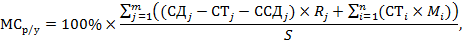 где:m - общее количество j-ых договоров, заключенных в целях выполнения работы (оказания услуги), включая договор между заказчиком и подрядчиком, договоры между подрядчиком и субподрядчиками и т.д.;j - порядковый номер договора, заключенного в целях выполнения работы (оказания услуги);СДj - стоимость j-ого договора;CTj - суммарная стоимость товаров, закупленных поставщиком или субподрядчиком в целях исполнения j-ого договора;ССДj - суммарная стоимость договоров субподряда, заключенных в целях исполнения j-ого договора;Rj - доля фонда оплаты труда казахстанских кадров в общем фонде оплаты труда работников поставщика или субподрядчика, выполняющего j-ый договор;n - общее количество наименований товаров, закупленных поставщиком или субподрядчиком в целях исполнения j-ого договора;i - порядковый номер товара, закупленного поставщиком или субподрядчиком в целях исполнения j-ого договора;CTi - стоимость i-ого товара;Мi - доля местного содержания в товаре, указанная в сертификате о происхождении товара формы «СТ-KZ»;Mi = 0, в случае отсутствия сертификата о происхождении товара формы «СТ-KZ», если иное не установлено пунктом 7 Единой методики расчета организациями местного содержания при закупке товаров, работ и услуг;S - общая стоимость договора.Rj - доля фонда оплаты труда казахстанских кадров в общем фонде оплаты труда работников поставщика или субподрядчика, выполняющего j-ый договор, рассчитывается по следующей формуле:Rj = ФОТРК/ФОТ,где:ФОТРК - фонд оплаты труда казахстанских кадров поставщика или субподрядчика, выполняющего j-ый договор, за период действия j-го договора;ФОТ - общий фонд оплаты труда работников поставщика или субподрядчика, выполняющего j-ый договор, за период действия j-го договора.Доля местного содержания (%):**МСр/у  = ____                                             											** указывается итоговая доля местного  содержания в договоре  в цифровом формате до сотой доли (0,00)	От Заказчика                                                                  От Поставщика____________________ Молдаши Д.Н.                        _______________ № лота               Наименование РаботВыделенная сумма в тенге, без учета НДС        1Ремонт и перемотка электродвигателей8 320 000,00ИТОГО:8 320 000,00ВалютаБанковские реквизиты в АО «Казкоммерцбанк» БИК KZKOKZKX KZTИИК: KZ119261802103966000USDИИК: KZ819261802103966001EURИИК: KZ279261802103966003RURИИК: KZ549261802103966002№КритерийУсловное снижение цены1.Потенциальный поставщик является добросовестным поставщиком в соответствии с Перечнем добросовестных поставщиков Холдинга.- 1%2.Наличие у потенциального поставщика опыта работы на однородном рынке закупаемых работ в течение последних 5 лет, подтвержденного соответствующими оригиналами или нотариально засвидетельствованными копиями накладных, соответствующих актов, выполненных работ, выполненных Работ. В случае наличия в Тендерной документации требования, предусмотренного подпунктом 3) пункта 37 Правил закупок, данный критерий не применяется.- 1,5% за 3 года опыта работы и 0,5% за каждый последующий год работы, но не более 2,5%3.Наличие у потенциального поставщика сертифицированной системы (сертифицированных систем) менеджмента в соответствии с требованиями государственных стандартов Республики Казахстан, соответствующей предмету проводимых закупок, подтвержденной нотариально засвидетельствованной копией сертификата системы менеджмента или копией, заверенной организацией, выдавшей сертификат.- 1%№лота ЕНС ТРУНаименование ЗаказчикаНаименование РаботКол-воПериод выполнения РаботМесто выполнения РаботУсловия оплатыСумма, выделенная для закупок в тенге без учета НДС1234678910133.14.11.100.001.00.0999.000000000000АО «Волковгеология»ГРЭ-23Ремонт и перемотка электродвигателей1с июля по декабрь 2016 г.Кызылординская обл., Шиелийский р-он, п. Шиели, микрорайон «Кокшокы»,  ул. Ыбырайхан Нәлібайұлы, 101авансовый платеж - 0%, оплата по факту выполнения работ8 320 000,00№Наименование  работМатериалыГрафиквыполненияработ1Разборка электродвигателя, очистка, деффектация, замена изношенных деталей. Покрытие обмоток лаком. Сборка, испытание, опробование на холостом ходу. Все необходимые материалы поставляются Потенциальным поставщикомПо письменной заявке Заказчика2Демонтаж обмотки статора, ротора, подготовка к укладке, укладка, сборка схемы, пайка и изолировка. Все необходимые материалы поставляются Потенциальным поставщиком3Изготовление секций обмотки.4Сушка секций обмотки статора.,Запечка по тех. условиям 3 цикла СК-1.35Изготовление комплекта пазовых клиньев из гетинакса или стеклотекстолита.6Изготовление пазовых коробочек, межслойных прокладок под клин и на дно паза из электрокартона.7Переклиновка пазов статора.8Устранение повреждений участка активной стали статора.9Шлифовка, продувка. Установка прокладки, покрытие лаком 30% статора. 10Сушка обмотки статора, ротора перед укладкой в пазы.11Испытание активной стали статора, ротора до ремонта, в процессе ремонта и после ремонта.12Замена шнуровых бандажей лобовых частей обмотки.13Промывка активной стали моющими жидкостями14Балансировка ротора15Замена и смазка подшипников16Сборка  двигателя и опробование на холостом ходу (испытания на стенде)№Наименование Ед.изм.Кол-воЦена за ед. без НДССумма в тенге без НДСМесто нахождения1Электродвигатель 55 кВт/1000 об/миншт5Республика Казахстан, 120703, Кызылординская область, Шиелийский район, поселок Шиели, мкр Кокшокы ул. Ыбырайхан Нәлібайұлы, 101 ГРЭ №23.2Электродвигатель 55 кВт/ 1500 об/миншт6Республика Казахстан, 120703, Кызылординская область, Шиелийский район, поселок Шиели, мкр Кокшокы ул. Ыбырайхан Нәлібайұлы, 101 ГРЭ №23.3Электродвигатель 30 кВт/ 1500 об/миншт4Республика Казахстан, 120703, Кызылординская область, Шиелийский район, поселок Шиели, мкр Кокшокы ул. Ыбырайхан Нәлібайұлы, 101 ГРЭ №23.4Электродвигатель 30 кВт/ 1000 об/миншт3Республика Казахстан, 120703, Кызылординская область, Шиелийский район, поселок Шиели, мкр Кокшокы ул. Ыбырайхан Нәлібайұлы, 101 ГРЭ №23.5Электродвигатель 22 кВт/ 1500 об/миншт2Республика Казахстан, 120703, Кызылординская область, Шиелийский район, поселок Шиели, мкр Кокшокы ул. Ыбырайхан Нәлібайұлы, 101 ГРЭ №23.6Электродвигатель 22 кВт/ 1000 об/миншт2Республика Казахстан, 120703, Кызылординская область, Шиелийский район, поселок Шиели, мкр Кокшокы ул. Ыбырайхан Нәлібайұлы, 101 ГРЭ №23.7Электродвигатель 18,5 кВт/ 3000 об/миншт2Республика Казахстан, 120703, Кызылординская область, Шиелийский район, поселок Шиели, мкр Кокшокы ул. Ыбырайхан Нәлібайұлы, 101 ГРЭ №23.8Электродвигатель 11 кВт/ 1500 об/миншт5Республика Казахстан, 120703, Кызылординская область, Шиелийский район, поселок Шиели, мкр Кокшокы ул. Ыбырайхан Нәлібайұлы, 101 ГРЭ №23.9Электродвигатель 7,5 кВт/ 1500 об/миншт20Республика Казахстан, 120703, Кызылординская область, Шиелийский район, поселок Шиели, мкр Кокшокы ул. Ыбырайхан Нәлібайұлы, 101 ГРЭ №23.10Электродвигатель 5,5 кВт/ 1500 об/миншт2Республика Казахстан, 120703, Кызылординская область, Шиелийский район, поселок Шиели, мкр Кокшокы ул. Ыбырайхан Нәлібайұлы, 101 ГРЭ №23.11Электродвигатель 3 кВт/ 1000 об/миншт20Республика Казахстан, 120703, Кызылординская область, Шиелийский район, поселок Шиели, мкр Кокшокы ул. Ыбырайхан Нәлібайұлы, 101 ГРЭ №23.12Электродвигатель 3,2-4 кВт/ 1500 об/миншт52Республика Казахстан, 120703, Кызылординская область, Шиелийский район, поселок Шиели, мкр Кокшокы ул. Ыбырайхан Нәлібайұлы, 101 ГРЭ №23.13Электродвигатель 2,2 кВт/ 1000 об/миншт2Республика Казахстан, 120703, Кызылординская область, Шиелийский район, поселок Шиели, мкр Кокшокы ул. Ыбырайхан Нәлібайұлы, 101 ГРЭ №23.14Электродвигатель 2,2 кВт/ 1500 об/миншт2Республика Казахстан, 120703, Кызылординская область, Шиелийский район, поселок Шиели, мкр Кокшокы ул. Ыбырайхан Нәлібайұлы, 101 ГРЭ №23.15Электродвигатель 1,5 кВт /3000 об/миншт10Республика Казахстан, 120703, Кызылординская область, Шиелийский район, поселок Шиели, мкр Кокшокы ул. Ыбырайхан Нәлібайұлы, 101 ГРЭ №23.16Электродвигатель 1,1 кВт/ 1500 об/миншт20Республика Казахстан, 120703, Кызылординская область, Шиелийский район, поселок Шиели, мкр Кокшокы ул. Ыбырайхан Нәлібайұлы, 101 ГРЭ №23.17Электродвигатель 0,18 кВт/ 1500 об/миншт20Республика Казахстан, 120703, Кызылординская область, Шиелийский район, поселок Шиели, мкр Кокшокы ул. Ыбырайхан Нәлібайұлы, 101 ГРЭ №23.18Замена  подшипниковшт62Республика Казахстан, 120703, Кызылординская область, Шиелийский район, поселок Шиели, мкр Кокшокы ул. Ыбырайхан Нәлібайұлы, 101 ГРЭ №23.подшипники 609Республика Казахстан, 120703, Кызылординская область, Шиелийский район, поселок Шиели, мкр Кокшокы ул. Ыбырайхан Нәлібайұлы, 101 ГРЭ №23.подшипники 316шт2Республика Казахстан, 120703, Кызылординская область, Шиелийский район, поселок Шиели, мкр Кокшокы ул. Ыбырайхан Нәлібайұлы, 101 ГРЭ №23.подшипники 314шт2Республика Казахстан, 120703, Кызылординская область, Шиелийский район, поселок Шиели, мкр Кокшокы ул. Ыбырайхан Нәлібайұлы, 101 ГРЭ №23.подшипники 313шт2Республика Казахстан, 120703, Кызылординская область, Шиелийский район, поселок Шиели, мкр Кокшокы ул. Ыбырайхан Нәлібайұлы, 101 ГРЭ №23.подшипники 312шт6Республика Казахстан, 120703, Кызылординская область, Шиелийский район, поселок Шиели, мкр Кокшокы ул. Ыбырайхан Нәлібайұлы, 101 ГРЭ №23.подшипники 311шт4Республика Казахстан, 120703, Кызылординская область, Шиелийский район, поселок Шиели, мкр Кокшокы ул. Ыбырайхан Нәлібайұлы, 101 ГРЭ №23.подшипники 310шт5Республика Казахстан, 120703, Кызылординская область, Шиелийский район, поселок Шиели, мкр Кокшокы ул. Ыбырайхан Нәлібайұлы, 101 ГРЭ №23.подшипники 309шт5Республика Казахстан, 120703, Кызылординская область, Шиелийский район, поселок Шиели, мкр Кокшокы ул. Ыбырайхан Нәлібайұлы, 101 ГРЭ №23.подшипники 308шт5Республика Казахстан, 120703, Кызылординская область, Шиелийский район, поселок Шиели, мкр Кокшокы ул. Ыбырайхан Нәлібайұлы, 101 ГРЭ №23.подшипники 306шт10Республика Казахстан, 120703, Кызылординская область, Шиелийский район, поселок Шиели, мкр Кокшокы ул. Ыбырайхан Нәлібайұлы, 101 ГРЭ №23.подшипники 307шт125Республика Казахстан, 120703, Кызылординская область, Шиелийский район, поселок Шиели, мкр Кокшокы ул. Ыбырайхан Нәлібайұлы, 101 ГРЭ №23.подшипники 208шт2Республика Казахстан, 120703, Кызылординская область, Шиелийский район, поселок Шиели, мкр Кокшокы ул. Ыбырайхан Нәлібайұлы, 101 ГРЭ №23.подшипники 206шт2Республика Казахстан, 120703, Кызылординская область, Шиелийский район, поселок Шиели, мкр Кокшокы ул. Ыбырайхан Нәлібайұлы, 101 ГРЭ №23.подшипники 205шт2Республика Казахстан, 120703, Кызылординская область, Шиелийский район, поселок Шиели, мкр Кокшокы ул. Ыбырайхан Нәлібайұлы, 101 ГРЭ №23.подшипники 204шт5Республика Казахстан, 120703, Кызылординская область, Шиелийский район, поселок Шиели, мкр Кокшокы ул. Ыбырайхан Нәлібайұлы, 101 ГРЭ №23.подшипники 201шт5Республика Казахстан, 120703, Кызылординская область, Шиелийский район, поселок Шиели, мкр Кокшокы ул. Ыбырайхан Нәлібайұлы, 101 ГРЭ №23.Трансформатор ОСМ 1,5 кВтшт10Катушка МИС   шт10Погружной насос ЭЦВ-6-10шт5_________________    «___»___________20___года_____________________                      (место нахождения)                     «___»___________ 20___ года_____________________(местонахождение)                     «___»____________ 20___ годаЗаказчик:АО «Волковгеология»Республика Казахстан, 050012, г. Алматы,ул. Богенбай батыра, 168ИИК KZ11 9261 8021 0396 6000в АО «Казкоммерцбанк»   БИК KZKOKZKXтел. 8(727) 292-60-17, факс 8(727) 250-13-59, эл. адрес: priemnaya@vg.kzЗаместитель Председателя Правленияпо закупкам и логистике _________________ Молдаши Д.Н.                    Поставщик:_________________ №Наименование  работМатериалыГрафиквыполненияработ1Разборка электродвигателя, очистка, деффектация, замена изношенных деталей. Покрытие обмоток лаком. Сборка, испытание, опробование на холостом ходу. Все необходимые материалы поставляются Потенциальным поставщикомПо письменной заявке Заказчика2Демонтаж обмотки статора, ротора, подготовка к укладке, укладка, сборка схемы, пайка и изолировка. Все необходимые материалы поставляются Потенциальным поставщиком3Изготовление секций обмотки.4Сушка секций обмотки статора.,Запечка по тех. условиям 3 цикла СК-1.35Изготовление комплекта пазовых клиньев из гетинакса или стеклотекстолита.6Изготовление пазовых коробочек, межслойных прокладок под клин и на дно паза из электрокартона.7Переклиновка пазов статора.8Устранение повреждений участка активной стали статора.9Шлифовка, продувка. Установка прокладки, покрытие лаком 30% статора. 10Сушка обмотки статора, ротора перед укладкой в пазы.11Испытание активной стали статора, ротора до ремонта, в процессе ремонта и после ремонта.12Замена шнуровых бандажей лобовых частей обмотки.13Промывка активной стали моющими жидкостями14Балансировка ротора15Замена и смазка подшипников16Сборка  двигателя и опробование на холостом ходу (испытания на стенде)№Наименование Ед.изм.Ед.изм.Кол-воЦена за ед. без НДССумма в тенге без НДСМесто нахождение1Электродвигатель 55 кВт/1000 об/минштшт5Республика Казахстан, 120703, Кызылординская область, Шиелийский район, поселок Шиели, мкр Кокшокы ул. Ыбырайхан Нәлібайұлы, 101 ГРЭ №23.2Электродвигатель 55 кВт/ 1500 об/минштшт6Республика Казахстан, 120703, Кызылординская область, Шиелийский район, поселок Шиели, мкр Кокшокы ул. Ыбырайхан Нәлібайұлы, 101 ГРЭ №23.3Электродвигатель 30 кВт/ 1500 об/минштшт4Республика Казахстан, 120703, Кызылординская область, Шиелийский район, поселок Шиели, мкр Кокшокы ул. Ыбырайхан Нәлібайұлы, 101 ГРЭ №23.4Электродвигатель 30 кВт/ 1000 об/минштшт3Республика Казахстан, 120703, Кызылординская область, Шиелийский район, поселок Шиели, мкр Кокшокы ул. Ыбырайхан Нәлібайұлы, 101 ГРЭ №23.5Электродвигатель 22 кВт/ 1500 об/минштшт2Республика Казахстан, 120703, Кызылординская область, Шиелийский район, поселок Шиели, мкр Кокшокы ул. Ыбырайхан Нәлібайұлы, 101 ГРЭ №23.6Электродвигатель 22 кВт/ 1000 об/минштшт2Республика Казахстан, 120703, Кызылординская область, Шиелийский район, поселок Шиели, мкр Кокшокы ул. Ыбырайхан Нәлібайұлы, 101 ГРЭ №23.7Электродвигатель 18,5 кВт/ 3000 об/минштшт2Республика Казахстан, 120703, Кызылординская область, Шиелийский район, поселок Шиели, мкр Кокшокы ул. Ыбырайхан Нәлібайұлы, 101 ГРЭ №23.8Электродвигатель 11 кВт/ 1500 об/минштшт5Республика Казахстан, 120703, Кызылординская область, Шиелийский район, поселок Шиели, мкр Кокшокы ул. Ыбырайхан Нәлібайұлы, 101 ГРЭ №23.9Электродвигатель 7,5 кВт/ 1500 об/минштшт20Республика Казахстан, 120703, Кызылординская область, Шиелийский район, поселок Шиели, мкр Кокшокы ул. Ыбырайхан Нәлібайұлы, 101 ГРЭ №23.10Электродвигатель 5,5 кВт/ 1500 об/минштшт2Республика Казахстан, 120703, Кызылординская область, Шиелийский район, поселок Шиели, мкр Кокшокы ул. Ыбырайхан Нәлібайұлы, 101 ГРЭ №23.11Электродвигатель 3 кВт/ 1000 об/минштшт20Республика Казахстан, 120703, Кызылординская область, Шиелийский район, поселок Шиели, мкр Кокшокы ул. Ыбырайхан Нәлібайұлы, 101 ГРЭ №23.12Электродвигатель 3,2-4 кВт/ 1500 об/минштшт52Республика Казахстан, 120703, Кызылординская область, Шиелийский район, поселок Шиели, мкр Кокшокы ул. Ыбырайхан Нәлібайұлы, 101 ГРЭ №23.13Электродвигатель 2,2 кВт/ 1000 об/минштшт2Республика Казахстан, 120703, Кызылординская область, Шиелийский район, поселок Шиели, мкр Кокшокы ул. Ыбырайхан Нәлібайұлы, 101 ГРЭ №23.14Электродвигатель 2,2 кВт/ 1500 об/минштшт2Республика Казахстан, 120703, Кызылординская область, Шиелийский район, поселок Шиели, мкр Кокшокы ул. Ыбырайхан Нәлібайұлы, 101 ГРЭ №23.15Электродвигатель 1,5 кВт /3000 об/минштшт10Республика Казахстан, 120703, Кызылординская область, Шиелийский район, поселок Шиели, мкр Кокшокы ул. Ыбырайхан Нәлібайұлы, 101 ГРЭ №23.16Электродвигатель 1,1 кВт/ 1500 об/минштшт20Республика Казахстан, 120703, Кызылординская область, Шиелийский район, поселок Шиели, мкр Кокшокы ул. Ыбырайхан Нәлібайұлы, 101 ГРЭ №23.17Электродвигатель 0,18 кВт/ 1500 об/минштшт20Республика Казахстан, 120703, Кызылординская область, Шиелийский район, поселок Шиели, мкр Кокшокы ул. Ыбырайхан Нәлібайұлы, 101 ГРЭ №23.18Замена  подшипниковштшт62Республика Казахстан, 120703, Кызылординская область, Шиелийский район, поселок Шиели, мкр Кокшокы ул. Ыбырайхан Нәлібайұлы, 101 ГРЭ №23.подшипники 609Республика Казахстан, 120703, Кызылординская область, Шиелийский район, поселок Шиели, мкр Кокшокы ул. Ыбырайхан Нәлібайұлы, 101 ГРЭ №23.подшипники 316штшт2Республика Казахстан, 120703, Кызылординская область, Шиелийский район, поселок Шиели, мкр Кокшокы ул. Ыбырайхан Нәлібайұлы, 101 ГРЭ №23.подшипники 314штшт2Республика Казахстан, 120703, Кызылординская область, Шиелийский район, поселок Шиели, мкр Кокшокы ул. Ыбырайхан Нәлібайұлы, 101 ГРЭ №23.подшипники 313штшт2Республика Казахстан, 120703, Кызылординская область, Шиелийский район, поселок Шиели, мкр Кокшокы ул. Ыбырайхан Нәлібайұлы, 101 ГРЭ №23.подшипники 312штшт6Республика Казахстан, 120703, Кызылординская область, Шиелийский район, поселок Шиели, мкр Кокшокы ул. Ыбырайхан Нәлібайұлы, 101 ГРЭ №23.подшипники 311штшт4Республика Казахстан, 120703, Кызылординская область, Шиелийский район, поселок Шиели, мкр Кокшокы ул. Ыбырайхан Нәлібайұлы, 101 ГРЭ №23.подшипники 310штшт5Республика Казахстан, 120703, Кызылординская область, Шиелийский район, поселок Шиели, мкр Кокшокы ул. Ыбырайхан Нәлібайұлы, 101 ГРЭ №23.подшипники 309штшт5Республика Казахстан, 120703, Кызылординская область, Шиелийский район, поселок Шиели, мкр Кокшокы ул. Ыбырайхан Нәлібайұлы, 101 ГРЭ №23.подшипники 308штшт5Республика Казахстан, 120703, Кызылординская область, Шиелийский район, поселок Шиели, мкр Кокшокы ул. Ыбырайхан Нәлібайұлы, 101 ГРЭ №23.подшипники 306штшт10Республика Казахстан, 120703, Кызылординская область, Шиелийский район, поселок Шиели, мкр Кокшокы ул. Ыбырайхан Нәлібайұлы, 101 ГРЭ №23.подшипники 307штшт125Республика Казахстан, 120703, Кызылординская область, Шиелийский район, поселок Шиели, мкр Кокшокы ул. Ыбырайхан Нәлібайұлы, 101 ГРЭ №23.подшипники 208штшт2Республика Казахстан, 120703, Кызылординская область, Шиелийский район, поселок Шиели, мкр Кокшокы ул. Ыбырайхан Нәлібайұлы, 101 ГРЭ №23.подшипники 206штшт2Республика Казахстан, 120703, Кызылординская область, Шиелийский район, поселок Шиели, мкр Кокшокы ул. Ыбырайхан Нәлібайұлы, 101 ГРЭ №23.подшипники 205штшт2Республика Казахстан, 120703, Кызылординская область, Шиелийский район, поселок Шиели, мкр Кокшокы ул. Ыбырайхан Нәлібайұлы, 101 ГРЭ №23.подшипники 204штшт5Республика Казахстан, 120703, Кызылординская область, Шиелийский район, поселок Шиели, мкр Кокшокы ул. Ыбырайхан Нәлібайұлы, 101 ГРЭ №23.подшипники 201штшт5Республика Казахстан, 120703, Кызылординская область, Шиелийский район, поселок Шиели, мкр Кокшокы ул. Ыбырайхан Нәлібайұлы, 101 ГРЭ №23.Трансформатор ОСМ 1,5 кВтшт1010Катушка МИС   шт1010Погружной насос ЭЦВ-6-10шт55№ п/пДоговора(m)СтоимостьДоговора(СДj)KZTСуммарная стоимостьтоваров в рамках договора (СТj)KZTCуммарная стоимостьдоговоров субподрядав рамках договора(ССДj)KZTДоля фонда оплатытруда казахстанскихкадров, выполняющегоj-ый договор (Rj)%№ п/пТовара(n)Кол-во товаровЗакупленныхИсполнителем в целяхисполнения договора Цена товараKZTСтоимость(CTi)KZTДоля КС согласноСертификатаСТ-KZ (Ki)%Сертификат СТ-KZСертификат СТ-KZПримечание№ п/пДоговора(m)СтоимостьДоговора(СДj)KZTСуммарная стоимостьтоваров в рамках договора (СТj)KZTCуммарная стоимостьдоговоров субподрядав рамках договора(ССДj)KZTДоля фонда оплатытруда казахстанскихкадров, выполняющегоj-ый договор (Rj)%№ п/пТовара(n)Кол-во товаровЗакупленныхИсполнителем в целяхисполнения договора Цена товараKZTСтоимость(CTi)KZTДоля КС согласноСертификатаСТ-KZ (Ki)%НомерДата выдачиПримечание11-------22    MnИ Т О Г О